Na temelju članka  14. Zakona o proračunu (N/N 87/08, 136/12, 15/15) i članka 18. i 53. Statuta Općine Babina Greda ( « Službeni vjesnik « 11/09, 04/13, 03/14) i članka 45. Poslovnika o radu Općinskog vijeća (“Sl. Vjesnik” 16/09) , Općinsko vijeće na sjednici održanoj dana      . prosinca 23. prosinca ,2017.godine,   d o n o s iO D L U K UO IZVRŠAVANJU PRORAČUNA OPĆINEBABINA GREDA ZA 2018. GODINUI. OPĆE ODREDBE                                                                                  Članak 1.                   Ovom se Odlukom uređuje struktura Proračuna Općine Babina Greda za 2018.godinu ( u daljnjem tekstu: Proračun), njegovo izvršavanje, upravljanje općinskom imovinom i dugovima, promjena financiranja tokom godine.    II  STRUKTURA PRORAČUNA                                                                                  Članak 2.                   Proračun Općine Babina Greda za 2018. godinu sastoji se od slijedećih dijelova:Općeg dijela Proračuna Posebnog dijela Proračuna                                                                                     Članak 3.                   Opći dio Proračuna sastoji se od Računa prihoda i rashoda te Računa financiranja, Posebni dio sadrži raspored prema organizacijskoj, ekonomskoj, funkcijskoj i programskoj klasifikaciji. U Računu prihoda i rashoda iskazani su prihodi poslovanja i prihodi od prodaje nefinancijske imovine. U  Računu  financiranja iskazani su primici od financijske imovine te izdaci za financijsku imovinu i otplate zajmova.                                                                                  Članak 4.                    Projekcija prihoda i rashoda za dvogodišnje razdoblje sadrži prihode i rashode za 2019. i 2020. godinu koji su procijenjeni prema smjernicama i uputama Ministarstva financija.                                                                                  Članak 5.                  Na temelju financijskih planova proračunskih korisnika izrađuje se konsolidirani proračun koji sadrži prihode i primitke, te rashode i izdatke proračuna i njegovih proračunskih korisnika.III. IZVRŠAVANJE PRORAČUNA                                                                                   Članak 6.                   Sredstva se u proračunu osiguravaju  proračunskim korisnicima (u nastavku teksta  korisnici), koji su u njegovu Posebnom dijelu određeni za nositelje sredstava na pojedinim stavkama.                                                                                  Članak 7.                    Za izvršavanje Proračuna u cjelini je odgovoran nositelj izvršne vlasti – Općinski načelnik.                                                                                 Članak 8.                    Proračunska sredstva koristit će se  za namjene koje su određene Proračunom i do visine utvrđene u njegovom Posebnom dijelu, na razdjelima i pozicijama, a u svemu prema načelima štednje i racionalnog korištenja ostvarenih sredstava.                                                                                Članak 9.                      Korisnici smiju preuzimati obveze najviše do visine sredstava osiguranih u  Posebnom dijelu Proračuna.                     Dodjela sredstava korisnicima vršit će se sukladno njihovim financijskim planovima, za cijelu godina po mjesecima, vodeći računa o mogućnostima Proračuna.                                                                                Članak 10.                        Plaćanje preuzetih obveza po ugovorima, koje dospijevaju u slijedećim godinama mora se kao obveza uključiti u godinu u kojoj dospijeva.                                                                                Članak 11.                         Općinski načelnik odobrava preraspodjelu na proračunskim stavkama kod proračunskih korisnika ili između proračunskih korisnika najviše do 5 % rashoda i izdataka na stavci koja se umanjuje.                         Načelnik je dužan izvijestiti Općinsko vijeće  o preraspodjelama iz st.1. ovog članka na prvoj narednoj sjednici  Općinskog vijeća.                                                                                Članak 12.                         Proračunski korisnici odgovorni su za naplatu vlastitih prihoda i primitaka kao i za izvršavanje  svih rashoda i izdataka u skladu s namjenama.UPRAVLJANJE FINANCIJSKOM I NEFINANCIJSKOM  IMOVINOM                                                                                Članak 13.                          Raspoloživim novčanim sredstvima na računu Proračuna upravlja Općinski načelnik.                          Novčana sredstva iz stavka 1. ovog članka mogu se polagati u poslovnu banku, poštujući načela sigurnosti i likvidnosti. Odluku o izboru banke donosi Općinski načelnik.                                                                               Članak 14.                          Općinski načelnik može otpisati ili djelomično otpisati potraživanja ukoliko bi troškovi postupka naplate potraživanja bili u nesrazmjeru s visinom potraživanja.                                                                               Članak  15.                            Nefinancijska dugotrajna imovina mora se osigurati ako postoji zakonska obveza ili o drugim okolnostima odlučuje sam korisnik poštujući načela učinkovitosti i ekonomičnosti raspolaganja proračunskim sredstvima, jer se u protivnom nadoknada za štetu nastala na neosiguranoj nefinancijskoj imovini isplaćuje iz Proračuna.ZADUŽIVANJE I JAMSTVA                                                                               Članak 16.                              Općina  se u 2017. godini zadužila radi  sufinanciranja izgradnje građevine sportske dvorane osnovne škole „Mijat  Stojanović“ Babina Greda uzimanjem kredita kod HBOR-a u iznosu od 3.000.000,00 kuna (slovima: trimilijuna kuna), uz prethodnu Suglasnost  Ministarstva financija, ukupna obaveza u 2018. godini iznosi 77.000,00 kuna (samo kamata).Ukupna godišnja obveza općine može iznositi najviše do 20 % ostvarenih prihoda u godini koja prethodi godini u kojoj se zadužuje, a u iznos ukupne godišnje obveze uključena su i dana jamstva kao i neplaćene obveze iz prethodnih godina.                                                                               Članak 17.                             Ustanova čiji je osnivač Općina može se zaduživati samo uz suglasnost Općinskog načelnika.Ugovore o jamstvu sklapa Općinski načelnik.VI. PRAVA I OBVEZE PRORAČUNSKIH KORISNIKA                                                                              Članak 18.                                 Čelnik proračunskog korisnika odgovoran je za planiranje i izvršavanje dijela Proračuna (razdjela). Odgovoran je za zakonitost, svrhovitost, učinkovitost i za ekonomično raspolaganje proračunskim sredstvima. Također je odgovoran za preuzimanje obveza, izdavanje naloga za naplatu u korist proračunskih sredstava. Čelnik proračunskog korisnika može određena prava unutarnjim propisima u skladu sa Zakonom prenijeti na druge osobe.                                                                             Članak 19.                                     Proračunski korisnici dostavljaju polugodišnje izvještaje koji zajedno sa polugodišnjim izvještajem  Proračuna čine konsolidirani financijski izvještaj koji se zajedno sa polugodišnjim obračunom Proračuna dostavlja Općinskom načelniku do kraja srpnja mjeseca tekuće godine. Općinski načelnik polugodišnji izvještaj o izvršenju Proračuna upućuje na usvajanje Općinskom vijeću  do 5. kolovoza tekuće proračunske godine.VII. NADZOR PRORAČUNSKIH KORISNIKA                                                                            Članak 20.                                        Unutarnja revizija proračunskog korisnika tijelo je koje je neovisno i objektivno utvrđuje ostvarivanje cjelovitih zadaća i funkcija proračunskih korisnika, upozorava na nepravilnosti i  neusklađenost sa zakonskim i drugim propisima kojima je utvrđeno njihovo poslovanje te predlaže mjere za njihovo otklanjanje i mjere za unapređenje poslovanja proračunskog korisnika.VIII. PRIJELAZNE I ZAVRŠNE ODREDBE                                                                            Članak 21.                       Ova Odluka stupa na snagu danom objave u «Službenom vjesniku» Vukovarsko-srijemske županije.KLASA: 400-06/17-01/18URBROJ: 2212/02-01/17-01-1Babina Greda, 23.  prosinca , 2017. godine                                                                                                                       Predsjednik Općinskog  vijeća:                                                                                                                              Jakob VerićREPUBLIKA HRVATSKA VUKOVARSKO-SRIJEMSKA ŽUPANIJA          OPĆINA BABINA GREDA               OPĆINSKO VIJEĆE   KLASA: 400-06/17-01/19   URBROJ: 2212/02-01/17-01-1Babina Greda,     23 . prosinca, 2017. godine                     Na temelju članka 39. Zakona o proračunu (N/N 87/08, 136/12, 15/15) i članka 18. i 53. Statuta Općine Babina Greda ( « Službeni vjesnik « 11/09, 04/13, 03/14) i članka 45. Poslovnika o radu Općinskog vijeća (“Sl. Vjesnik” 16/09) , Općinsko vijeće na sjednici održanoj dana  23 . prosinca, 2017. godine, d o n o s i                                 P R O J E K C I J U  P R O R A Č U N A                                           OPĆINE BABINA GREDA                                            ZA 2019. i 2020. GODINU                                                         Članak 1.Projekcija Proračuna Općine Babina Greda za 2019. godinu sastoji se od:a) prihodi..................................................................       16.865.200,00  kuna,b) raspoređeni prihodi (izdaci)................................      16.865.200,00    kuna.                                                          Članak 2.Projekcija Proračuna Općine Babina Greda za 2020. godinu sastoji se od:a) prihodi................................................................         17.141.670,00   kuna,b) raspoređeni prihodi (izdaci)...............................       17.141.670,00     kuna.                                                                  Članak 3.Prihodi i izdaci po grupama, utvrđuju se u Bilanci prihoda i izdataka za 2019. i 2020. godinukako slijedi:                                                            Članak 4.Projekcija Proračuna objavljuje se u Službenom glasilu Vukovarsko-srijemske županije.                                                                                                                    Predsjednik                                                                                                             Općinskog vijeća:                                                                                                                    Jakob VerićOPĆINA BABINA GREDA              OPĆINSKO VIJEĆEKlasa: 	306-01/17-01/11Urbroj: 2212/02-01/17-01-1Babina Greda,      23 . prosinca, 2017. godine                   Na temelju članka  33. Zakona o proračunu (N/N 87/08, 136/12, 15/15) , članka 18. i 53. Statuta Općine Babina Greda ( « Službeni vjesnik « 11/09, 04/13, 03/14) i članka 45. Poslovnika o radu Općinskog vijeća (“Sl. Vjesnik” 16/09) , Općinsko vijeće na sjednici održanoj dana     23 . prosinca ,2017.godine,   d o n o s i                                                                  O D L U K U                                       O DONOŠENJU RAZVOJNIH PROGRAMA                                                      OPĆINE BABINA GREDA                                          ZA RAZDOBLJE 2018-2020. GODINE                                                              I                  Donosi se Plan razvojnih programa Općine Babina Greda za razdoblje 2018-2020. godine, kako slijedi:                                                             II                    Ovaj Plan stupa na snagu danom objave u „Službenom vjesniku“ Vukovarsko-srijemske županije.                                                                                                     Predsjednik Općinskog vijeća: Jakob VerićTemeljem članka 20. Zakona o javnoj nabavi (''Narodne novine'' br. 90/11,83/13,143/13,13/14), članka 18. Statuta Općine Babina Greda (''Službeni vjesnik'' Vukovarsko- srijemske županije br. 11/09, 04/13 i 03/14.), općinsko vijeće  Općine Babina Greda dana  23. prosinca,  2017.  godine donosi sljedeći PLAN NABAVEza proračunsku  2018. godinuIU skladu s Proračunom Općine Babina Greda za 2018. godinu, Klasa: 400-06/17-01/17  , Urbroj:2212/02-01/17-01-1 , utvrđuje se Plan nabave za proračunsku 2018.godinu. IITijekom 2018.godine provesti će se nabava slijedećih roba, radova i usluga:tumač:ZKG-	Zakon o komunalnom gospodarstvuugovor u izvršenju- sklopljen ugovor o javnoj nabavi iz prethodnog proračunskog razdobljaIIIUtvrđeni plan nabave mijenjat će se tijekom godine u skladu s mogućnostima i  potrebama Općine Babina Greda i osiguranim sredstvima u Proračunu Općine.IVOvaj Plan  stupa na snagu danom donošenja.KLASA: 402-08/17-01/32					 UR.BROJ : 2212/02-02/17-01-1 PREDSJEDNIK OPĆINSKOG VIJEĆE
                                Jakob VerićTemeljem članka 9a stavka 4. Zakona o financiranju javnih potreba u kulturi (N/N 47/90, 27/93 i 38/09), članka 18. Statuta Općine Babina Greda („Sl. vjesnik“ 11/09, 03/13, 03/14), članka 45. Poslovnika o radu Općinskog vijeća („Sl. vjesnik“ 16/09) Općinsko vijeće Općine Babina Greda na sjednici održanoj dana  23 . prosinca, 2017. godine   d o n o s i                                 ODLUKU O  DONOŠENJU PROGRAMA                    JAVNIH POTREBA UDRUGA U KULTURI ZA 2018. GODINU                                                                   I               Ovim Programom javnih potreba udruga u kulturi za 2018. Godinu financirati će se  Programi i projekti od interesa za opće dobro koje provode udruge u kulturi na području Općine Babina Greda za 2018. godinu.                                                                II              Ukupno sredstava financiranja programa i projekata od interesa za opće dobro koje provode udruge u kulturi na području Općine Babina Greda za 2018. Godinu planirana su u proračunu Općine babina Greda u iznosu od 130.000,00 kuna.                                                               III              Planirana sredstva iz točke II ove Odluke rasporedit će se nakon provedenog javnog natječaja.                                                               IV              Ovaj Program stupa na snagu danom objave u „Službenom vjesniku“ Vukovarsko-srijemske županije.                                                                                                Predsjednik                                                                                            Općinskog vijeća:                                                                                                Jakob VerićKLASA: 612-01/17-01/9URBROJ: 2212/02-01/17-1Temeljem članka 76. Članak 4. Zakona o sportu (N/N br. 71/06, 150/08, 124/10, 124/11,86/12, 94/13, 85/15), Proračuna Općine Babina Greda za 2016. godinu i članka 18. Statuta Općine Babina Greda (“Sl. Vjesnik” 11 /09,04/13, 03/14), članka 45. Poslovnika o radu Općinskog vijeća („Sl. vjesnik“ 16/09) Općinsko vijeće Općine Babina Greda na sjednici održanoj dana    23. prosinca ,  2018. godine  d o n o s i                                                            P R O G R A M                                      javnih potreba sportskih udruga za 2018. godinu                                                                      IProgramom javnih potreba u sportu na području Općine Babina Greda za 2018. godinu kojom se utvrđuju aktivnosti, poslovi i djelatnost od značaja za Općinu Babina Greda:-poticanje i promicanje sporta, osobito djece i mladeži,-djelovanje sportskih udruga i sportsko rekreacijske aktivnosti građana,- financiranje osnovnih uvjeta rada sportskih udruga (tekuće aktivnosti i sportska natjecanja), -potpore sportašima za postignute značajne rezultate.                                                                      IIZa javne potrebe u sportu osiguravaju se sredstva u proračunu Općine Babina Greda za sportske aktivnosti, poslove i djelatnosti od značaja za Općinu Babina Greda za financiranje rada sportskih udruga (nogometa, šaha, lova, ribolova i borilačkih vještina)                             i potpora Općine Babina Greda sportašima za postignute značajne rezultate planiraju se sredstva u iznosu   257.100,00 KUNA.                                                                    IIISredstva za potporu sportašima za postignute rezultate dodjeljuju se Zaključkom općinskog načelnika, a na temelju zahtjeva, uz dokaz o postignutim značajnim rezultatima u sportu.                                                                    IVPlanirana sredstva iz točke II ove odluke  rasporedit će se po podnesenom zahtjevu Udruge, , nakon provedenog javnog natječaja.                                                                   VProgram stupa na snagu danom objave u "Službenom vjesniku" Vukovarsko-srijemske županije.KLASA: 402-03/17-01/3URBROJ: 2212/02-01/17-1                                                                                                                                                                                                                                                                         Predsjednik                                                                                                                                                                                                                                                                             Općinskog vijeća:                                                                                                          Jakob VerićREPUBLIKA HRVATSKAVUKOVARSKO-SRIJEMSKA ŽUPANIJAOPĆINA BABINA GREDAOPĆINSKO VIJEĆEKLASA: 810-03/17-01/2UR.BROJ: 2212/02-01/17-01-1U Babina Greda, 23. prosinca 2017.g.Temeljem članka 17. stavak 1. alineja 1. Zakona o sustavu civilne zaštite (»Narodne novine« 82/15.) i članka 18. Statuta Općine Babina Greda (»Službeni vjesnik“ Vukovarsko-srijemske županije broj 11/09, 04/13 i 03/14), Općinsko vijeće Općine Babina Greda na svojoj sjednici održanoj dana  23. prosinca 2017. godine, usvojilo jeSMJERNICE ZA ORGANIZACIJU I RAZVOJ SUSTAVA CIVILNE ZAŠTITEna području Općine Babina Greda za period 2018. do 2021. godineUVODTemeljem članka 17. stavak 1. alineja 1. Zakona o sustavu civilne zaštite (»Narodne novine« 82/15) predstavničko tijelo jedinice lokalne samouprave u postupku donošenja proračuna razmatra i usvaja Smjernice za organizaciju i razvoj sustava civilne zaštite koje se razmatraju i usvajaju svake četiri godine.Smjernicama za organizaciju i razvoj sustava civilne zaštite Općine Babina Greda za period 2018. do 2021. godine utvrđuje se smjer razvoja sustava civilne zaštite.Na temelju Analize o stanju sustava civilne zaštite na području Općine Babina Greda a sukladno s Procjenom ugroženosti stanovništva, materijalnih i kulturnih dobara i okoliša, a s ciljem zaštite i spašavanja istih, kao i ravnomjernog razvoja svih nositelja sustava civilne zaštite (vatrogasnih postrojbi, stožera civilne zaštite, udruga građana od značaja za civilnu zaštitu, službi i pravnih osobe koje se zaštitom i spašavanjem bave u okviru redovne djelatnosti), donose se Smjernice za organizaciju i razvoj sustava civilne zaštite za period 2018. do 2021. godini (u daljnjem tekstu: Smjernice) koje obuhvaćaju:PLANSKI DOKUMENTIUsvojene planske dokumente iz područja civilne zaštite kontinuirano, a najmanje jednom godišnje, ažurirati sukladno promjenama u Procjeni ugroženosti prouzročenim novom Metodologijom te izmjenama i/ili dopunama iste.Planske dokumente, također ažurirati u slučaju izmjena zakonskih propisa kao i novonastalih uvjeta (prijetnja novih ugroza ili pojačanja/smanjenja intenziteta postojećih što je prethodno učinjeno u Procjeni ugroženosti).OPERATIVNE SNAGE CIVILNE ZAŠTITEPo mogućnosti svake godine, (a najmanje jedanput u dvije godine), organizirati održavanje i provođenje terenske vježbe.U vježbe uključiti sve operativne snage, kako bi se uvježbalo njihovo usklađeno djelovanje, provjerila pripremljenost i osposobljenost istih, te upoznala šira javnost s metodama i načinom djelovanja civilne zaštite  na području Općine Babina Greda. Sudjelovati (po pozivu) u vježbama koje organizira Državna uprava za zaštitu i spašavanje ili druge nacionalne institucije u cilju edukacije i uvježbavanja svih subjekata i snaga civilne zaštite sa područja Općine Babina Greda.2.0.Stožer civilne zaštite Općine Babina GredaOdržavati sjednice Stožera civilne zaštite najmanje 2 puta godišnje, a po mogućnosti i potrebi i više, kako bi se pravovremeno izvršile pripreme za moguće ugroze, odnosno izvršile sve Zakonom predviđene zadaće i napuci Državne uprave za zaštitu i spašavanje.Kontinuirano osposobljavati članove Stožera civilne zaštite Općine u suradnji s Državnom upravom za zaštitu i spašavanje (Područnim uredom zaštite i spašavanje Vukovar), kroz simulacijsko-komunikacijske vježbe i druge oblike osposobljavanja. U skladu sa mogućnostima sazvati zajednički sastanak Stožera CZ i predstavnika pravnih osoba od interesa za civilnu zaštitu na području Općine Babina Greda u cilju boljeg upoznavanja i dogovora o koordinaciji aktivnosti koje proizlaze iz područja civilne zaštite.Postrojbe vatrogastva Općine Babina GredaOvisno o uspostavljenosti zaštite od požara na području Općine Babina Greda, postupati sukladno nastalim uvjetima.Izvršiti edukaciju poljoprivrednika i drugog stanovništva u vezi spaljivanja biljnog otpada zbog mogućnosti izazivanja požara na otvorenim prostorima u cilju povećanja sigurnosti od nastanka požara. S tim u vezi, neophodno je izvršenje zadaća u skladu sa Programom aktivnosti u provedbi posebnih mjera zaštite od požara od interesa za Republiku Hrvatsku u svakoj kalendarskoj godine obuhvaćenoj ovim Smjernicama.Postrojbe civilne zaštite Općine Babina GredaTim civilne zaštite opće namjeneS ciljem povećanja spremnosti i mogućnosti provođenja akcija civilne zaštite kontinuirano osposobljavati Tim CZ opće namjene:2018. godina; smotriranje na način da se članovima Tima dostave Upitnici koje, nakon što popune, moraju poslati⁄donijeti u Općinu,2019. godina; smotriranje i osposobljavanje iz područja pružanje prve pomoći,2020. godina; smotriranje i upoznavanje članova tima sa Zakonom o sustavu civilne zaštite i podzakonskim propisima koji se odnose na njih, Procjenom rizika i Planom djelovanja civilne zaštite te njihovim obvezama koje proizlaze iz navedenih planskih dokumenata,2021. godina; smotriranje i osposobljavanje članova Tima iz područja obrana od poplava. Kontinuirano ažurirati izmjene u sastavu Tima CZ opće namjene i nastaviti s opremanjem istog u skladu sa raspoloživim sredstvima predviđenim Proračunom.Povjerenici civilne zaštiteU svrhu povećanja spremnosti i mogućnosti u provođenju akcija civilne zaštite: 2018. godine održati sastanak povjerenika CZ i zamjenika povjerenika CZ i upoznati ih sa Planom zaštite i spašavanja i Planom civilne zaštite na području Općine Babina Greda2019. godine organizirati i provesti (po mogućnosti) vježbu primjerenu povjerenicima CZ2020.godine izvršit upoznavanje povjerenika CZ i njihovih zamjenika sa Zakonom o sustavu civilne zaštite i podzakonskim propisima koji se odnose na njih, Procjenom rizika i Planom djelovanja civilne zaštite te njihovim obvezama koje proizlaze iz navedenih planskih dokumenata.Provoditi reviziju povjerenika civilne zaštite i njihovih zamjenika i prema potrebi izvršiti izmjene.Koordinator na lokacijiKoordinatora na lokaciji (stalnu osobu), koji će procjenjivati nastalu situaciju i njezine posljedice na terenu te u suradnji s Stožerom civilne zaštite usklađivati djelovanje operativnih snaga sustava civilne zaštite, Općina Babina Greda neće imati, ali će je, sukladno specifičnostima ugroze ili izvanrednog događaja, određivat načelnik Stožera civilne zaštite iz redova operativnih snaga sustava civilne zaštite.Službe koje se civilnom zaštitom bave u svojoj redovitoj djelatnostiU predmetnom razdoblju potrebito je pojačati suradnju sa službama koje se civilnom zaštitom bave u okviru svoje redovne djelatnosti kako bi koordiniranim djelovanjem svi doprinijeli jačanju sustava civilne zaštite na području Općine Babina Greda i njenom funkcioniranju kao jedinstvene cjeline.Pravne osobe od interesa za civilnu zaštiteU narednom razdoblju potrebito je pojačati suradnju sa pravnim osobama koje se u svom redovnom djelovanju ne bave civilnom zaštitom (građevinske, prijevozničke, turističke i druge djelatnosti),ali aktivno mogu djelovati u slučaju bilo koje vrste ugroze kao pripomoć žurnim službama i/ili samostalno. Ostale UdrugePored službi i pravnih osoba koje se zaštitom i spašavanjem bave u okviru svoje redovne djelatnosti djeluju i udruge građana koje različitim aktivnostima njeguju specifična znanja i vještine koje mogu značajno unaprijediti učinkovitu provedbu mjera civilne zaštite.Stoga je donesena Odluka o određivanju pravnih osoba i udruga građana od interesa za civilnu zaštitu na području Općine Babina Greda kako bi Općina, u okviru svojih financijskih mogućnosti, financirala iste (udruge).FINANCIRANJE SUSTAVA CIVILNE ZAŠTITEZa potrebe organiziranja, provođenja i razvoja sustava civilne zaštite na području Općine Babina Greda, za razdoblje od 2018. – 2021. godine, potrebito je planirati financijska sredstva.	*planirana sredstva za pojedinu kalendarsku godinu, podložna su promjenama,ovisno o proračunskim sredstvima za tu                    kalendarsku godinu.Smjernice za organizaciju i razvoj sustava civilne zaštite Općine Babina Greda za razdoblje od 2018. do 2021. godine stupaju na snagu danom objave u Službenom vjesniku Vukovarsko-srijemske županije.                                                                                		Predsjednik Općinskog vijeća                                                                                                                            Jakob VerićREPUBLIKA HRVATSKAVUKOVARSKO-SRIJEMSKA ŽUPANIJAOPĆINA BABINA GREDAOPĆINSKO VIJEĆEKLASA: 810-03/17-01/3UR.BROJ: 2212/02-01/17-01-1U Babina Greda,  23. prosinca 2017.gTemeljem članka 17. stavak 1. alineja 1. Zakona o sustavu civilne zaštite (»Narodne novine« 82/15.) i članka 18. Statuta Općine Babina Greda (»(»Službeni vjesnik“ Vukovarsko-srijemske županije broj 11/09, 04/13 i 03/14), Općinsko vijeće Općine Babina Greda na svojoj    sjednici održanoj dana 23. prosinca 2017. godine, usvojilo jeGODIŠNJI PLAN RAZVOJA SUSTAVA CIVILNE ZAŠTITEna području Općine Babina Greda za 2018. godinuUVODOvaj plan razvoja sustava civilne zaštite Općine Babina Greda za 2018. godinu ima za cilj integriranje političkih, ekonomskih, sigurnosnih, infrastrukturnih, socijalnih, društvenih i drugih procesa radi sprječavanja ili smanjenja ugroza i vjerojatnosti od bilo kojeg rizika. Plan razvoja kreće od postojeće situacije, a da bi ovaj Plan razvoja bio ostvariv, cijeli proces razvoja povezan je sa mogućnostima financijskih sredstava u Proračunu Općine Babina Greda koji će se odvojiti za sve subjekte u sustavu civilne zaštite a za promatrano razdoblje.1. PLANSKI DOKUMENTIPlanski dokumenti podliježu obvezi redovitog tekućeg ažuriranja u slučajevima izmjene suštinskog karaktera koje utiču na promjenu rješenja utvrđenih u istima. Usvojene planske dokumente iz područja civilne zaštite kontinuirano, ili najmanje jednom godišnje ažurirati, sukladno promjenama u Procjeni ili metodološkim promjenama.2. OPERATIVNE SNAGE CIVILNE ZAŠTITEOsnovni nositelj izgradnje sustava civilne zaštite je Općina Babina Greda, a sustav civilne zaštite Općine mora biti na toj razini da može adekvatno odgovoriti u svim slučajevima prirodne, tehničko-tehnološke i druge nesreće.Operativne snage civilne zaštite na području Općine Babina Greda treba osposobiti tako da mogu uspješno izvršavati zadatke civilne zaštite u spašavanju stanovništva, materijalnih i kulturnih dobara i okoliša i u najtežim uvjetima kroz održavanje i provođenje terenske vježbe u koju će biti uključene sve operativne snage i pravne osobe od interesa za civilnu zaštitu, kako bi se uvježbalo njihovo usklađeno djelovanje, provjerila pripremljenost i osposobljenost istih.2.1. Stožer civilne zaštite Općine Babina GredaStožer civilne zaštite:prikuplja i obrađuje informacije ranog upozoravanja o mogućnosti nastanka katastrofe i velike nesreće, razvija plan djelovanja sustava civilne zaštite na području Općine Babina Greda, upravlja reagiranjem sustava civilne zaštite, obavlja poslove informiranja javnosti,predlaže donošenje odluke o prestanku provođenja mjera i aktivnosti u sustavu civilne zaštite.Stožer civilne zaštite aktivira se kada se proglasi stanje neposredne prijetnje, katastrofe i velike nesreće. Za Stožer civilne zaštite Općine Babina Greda potrebno je osigurati konstantno usavršavanje i upoznavanje s novim Zakonom o sustavu civilne zaštite, a prije svega o: mjerama sustava civilne zaštiteustrojavanju sustava civilne zaštitedjelovanju sustava civilne zaštite i načelima sustava civilne zaštitesudionicima u sustavu civilne zaštiteobvezama Općine u provođenju zakonskih obveza definiranih Zakonom o sustavu civilne zaštitepripremi za izradu Procjene rizika Kontakt podatke (adrese, fiksni i mobilni telefonski brojevi) potrebno je kontinuirano ažurirati u planskim dokumentima2.2. Postrojbe vatrogastva Općine Babina GredaNa području Općine Babina Greda postoji DVD Babina Greda koji može udovoljiti svim zahtjevima koji su postavljeni pred DVD.2.3. Postrojbe civilne zaštite Općine Babina Greda2.3.1. Tim civilne zaštite opće namjeneKontinuirano ažurirati podatke o pripadnicima Tima CZ opće namjene u mobilizacijskim dokumentima u svrhu povećanja spremnosti i mogućnosti u provođenju akcija civilne zaštite.Izvršiti smotru Tima civilne zaštite na način da se članovima Tima dostave Upitnici koje, nakon što popune, moraju poslati⁄donijeti u Općinu.2.3.2. Povjerenici civilne zaštiteOdržati sastanak povjerenika CZ i zamjenika povjerenika, a u svrhu povećanja spremnosti u provođenju akcija civilne zaštite provoditi reviziju povjerenika civilne zaštite i njihovih zamjenika i prema potrebi izvršiti izmjene.2.4. Službe koje se civilnom zaštitom bave u svojoj redovitoj djelatnostiNa području Općine Babina Greda djeluju službe i pravne osobe koje se u svojoj redovitoj djelatnosti bave zaštitom i spašavanjem (zdravstvena ambulanta i ljekarna).U narednom razdoblju potrebito je pojačati suradnju sa službama, koje se civilnom zaštitom bave u okviru svoje redovne djelatnosti kako bi koordiniranim djelovanjem svi doprinijeli jačanju sustava civilne zaštite na području Općine Babina Greda i njenom funkcioniranju kao jedinstvene cjeline.2.5. Pravne osobe od interesa za civilnu zaštituPravne osobe od interesa za civilnu zaštitu Općine Babina Greda su one pravne osobe koje su svojim proizvodnim, uslužnim, materijalnim, ljudskim i drugim resursima najznačajniji nositelji tih djelatnosti na području Općine Babina Greda.U slučaju prijetnje, nastanka i posljedica katastrofa i velikih nesreća pravne osobe, koje su Odlukom određene da su od interesa za sustav civilne zaštite, dužne su izraditi plan o načinu organiziranja provedbe mjera i aktivnosti u sustavu civilne zaštite, te zaposlenike upoznati s planiranim mjerama pripravnosti i aktivnosti u katastrofama i većim nesrećama i otklanjanju posljedica na području Općine Babina Greda.2.6.  Ostale Udruge	Udruge, koje nemaju javne ovlasti, a od interesa su za sustav civilne zaštite, uključuju se u provođenje mjera i aktivnosti sustava civilne zaštite sukladno planovima Općine Babina Greda. Stoga iste trebaju samostalno provoditi osposobljavanje svojih članova i sudjelovati u osposobljavanju i vježbama s drugim operativnim snagama sustava civilne zaštite na području Općine Babina Greda.3. SURADNJA NA PODRUČJU CIVILNE ZAŠTITE	Suradnju ostvariti u cilju podizanja razine sigurnosti civilnog stanovništva, imovine, te eko-sustava. U okviru Općine Babina Greda potrebno je kontinuirano surađivati (razmjenjivati iskustava, podatke, znanja i vještine) sa odgovarajućim institucijama i dogovarati zajedničko djelovanje i pružanje međusobne pomoći u skladu sa pozitivnim propisima. Nastaviti suradnju s Područnim uredom za zaštitu i spašavanje Vukovar.Plan vježbi civilne zaštite za 2018. godinu, nalazi se u prilogu Godišnjeg plana razvoja sustava civilne zaštite i njegov je sastavni dio.4. FINANCIRANJE SUSTAVA CIVILNE ZAŠTITEPrema Zakonu o civilnoj zaštiti, izvršno tijelo jedinice lokalne samouprave, odgovorno je za osnivanje, razvoj i financiranje, opremanje, osposobljavanje i uvježbavanje operativnih snaga. Stoga će u Proračunu Općine Babina Greda za 2017. godinu biti ugrađene slijedeće stavke u skladu s ostalim posebnim propisima:*planirana sredstva za pojedinu kalendarsku godinu, podložna su promjenama,    ovisno o proračunskim sredstvima za tu kalendarsku godinu.Godišnji Plan razvoja sustava civilne zaštite Općine Babina Greda za 2018. godinu stupa na snagu danom objave u Službenom vjesniku Vukovarsko-srijemske županije.Predsjednik Općinskog vijećaJakob VerićTemeljem članka 17. stavak 1. Zakona o sustavu civilne zaštite (N.N. br. 82/15), članka 18. Statuta Općine Babina Greda «Službeni vjesnik» 11/09, 04/13, 03/14), članka 45. Poslovnika o radu Općinskog vijeća («Sl. vjesnik» 16/09), a na prijedlog Općinskog načelnika Općine Babina Greda, Općinsko vijeće Općine Babina Greda na sjednici održanoj dana  23 . prosinca, 2017. godine, donosi ANALIZU STANJASUSTAVA CIVILNE ZAŠTITE NA PODRUČJUOPĆINE BABINA GREDA U 2017. GODINISTANJE SUSTAVA ZAŠTITE I SPAŠAVANJA                       U  Općini Babina Greda  u 2017. godini donesen je: SMJERNICE ZA ORGANIZACIJU I RAZVOJ SUSTAVA CIVILNE ZAŠTITE na području Općine Babina Greda za period 2018. do 2021. godine,GODIŠNJI PLAN RAZVOJA SUSTAVA CIVILNE ZAŠTITE na području Općine Babina Greda za 2018. godinu,Pristupilo se prikupljanju podataka radi izrade iskaznica za članove civilne zaštite,Donešena je Odluka o osnivanju, ustroju i popuni postrojbi civilne zaštite Općine Babina Greda,               Tijekom godine vršen je raspored i poništenje rasporeda u Timu Civilne zaštite opće namjene.VATROGASTVO            Vatrogasna postrojba dobrovoljnog vatrogasnog društva  Babina Greda  raspolaže s  5  vatrogasnih vozila ( 2 navalna vozila,  1  vozilo za tehničke intervencije , 1 kombi vozilo kao potpora vozilu za gašenje požara i 1 kombi vozilo za prijevoz ljudi).          Općina Babina Greda je za 2017. godinu za rad Dobrovoljnog vatrogasnog društva Babina Greda  doznačila  sredstva za obavljanje redovne djelatnosti u iznosu od  66.010,00   kuna.             Također se može istaknuti da je vatrogasna postrojba (dobrovoljna) efikasno obavila do sada sve zadaće, što je rezultiralo uspješnim stanjem protupožarne zaštite na području Općine Babina Greda. ZAKLJUČAK          Temeljem ove analize stanja sustava civilne zaštite na području Općine Babina Greda daje se zaključak:Potrebno je daljnje   razvijanje samog sustava civilne zaštite, kroz nabavku nove opreme, uniformi i ostalog potrebitog u skladu sa mogućnostimaSmjernicama za razvoj i organizaciju sustava civilne zaštite Općine Babina Greda u 2018, godini treba utvrditi posebne aktivnosti , pravce djelovanja i financijska sredstva sa ciljem što kvalitetnijeg razvoja istog, sa financijskim učincima za trogodišnje razdoblje.                                                                                                           Predsjednik Općinskog                                                                                                                                      vijeća:                                                                                                                    Jakob VerićKLASA: 810-01/17-01/28UR.BROJ: 2212/02-01/17-01-1Temeljem  članka 44. Zakona o poljoprivrednom zemljištu (NN 39/13, 48/15) i članka 18. Statuta Općine  Babina Greda („Sl. vjesnik“ 11/09, 04/13, 03/14) , Općinsko vijeće Općine Babina Greda, na svojoj  sjednici, održanoj  dana   23. prosinca, 2017. godine,  donijelo je                                                    P R O G R A MKorištenja sredstava ostvarenih od zakupa, prodaje i davanje na korištenje poljoprivrednog zemljišta u vlasništvu Republike Hrvatske u 2018.godini                                       na području Općine Babina Greda                                                      Članak 1.	Sredstva ostvarena od zakupa, prodaje i davanje na korištenje poljoprivrednog zemljišta u vlasništvu Republike Hrvatske prihod su Općine Babina Greda u dijelu od 65 % ukupno naplaćenih sredstava na području Općine Babina Greda.                                                      Članak 2.Sredstva iz prethodnog članka namijenjena su isključivo za podmirenje dijela stvarnih troškova u vezi s provedbom Zakona o poljoprivrednom zemljišta, program uređenja ruralnog prostora izgradnjom i održavanjem ruralne infrastrukture vezane za poljoprivredu, program uređenja zemljišta u postupku komasacije i hidromelioracije, program očuvanja ugroženih područja i očuvanja biološke raznolikosti i program sufinanciranja i druge poticajne mjere za unapređenje poljoprivrede .                                                     Članak 3.	Proračunom Općine Babina Greda u 2018.godini planiran je prihod od zakupa i prodaje poljoprivrednog zemljišta u iznosu od:  500.000,00  kuna od prodaje;  100.000,00   kuna od zakupa.                                                    Članak 4.	Sredstvima iz članka 3. ovog Programa u 2018.godini planira se sufinanciranje provedbe:Programa razvoja i poticanje gospodarstva u iznosu od 500.000,00 kuna, a koji uključuje:subvencije poljoprivrednicima, malim i srednjim  poduzetnicima i trgovačkim društvima;veterinarski nadzor nad sajmom;deratizacija i dezinsekcija , dezinfekcija sajma,izgradnju gospodarske zone (Geotermalni izvori d.o.o.)donacije udrugama u poljoprivredi;članarina u LAG-u „Bosutski niz“.Programa održavanja komunalne infrastrukture u iznosu od  100.000,00 kn, a koji uključuje:odvodnju atmosferskih voda;održavanje nerazvrstanih cesta i javnih prometnih površina;nabavku opreme;geodetske i projektantske troškove;uređenje javnih površina uz nerazvrstane ceste;                                                            Članak 5.	Sredstva pomoći i subvencija realizirat će se na temelju općih akata Općinskog vijeća i načelnika.                                                             Članak 6.Općinski načelnik Općine  Babina Greda i Jedinstveni upravni odjel Općine  Babina Greda  pratit će tijekom godine realizaciju ovog Programa.                                                       Članak 7.	Ovaj Program stupa na snagu osmog dana od dana objave u “Službenom vjesniku” Općine Babina Greda.KLASA: 320-01/17-01/16URBROJ: 2212/02-01/17-01-1Babina Greda,  23 . prosinca, 2017. godine								         PREDSJEDNIK								   OPĆINSKOG VIJEĆA						           Jakob Verić                    Na temelju članka 35. stavak 2. i članka 391. Zakona o vlasništvu i drugim stvarnim pravima (»Narodne novine« broj: 91/96, 68/98, 137/99, 22/00, 73/00, 114/01, 79/06, 141/ 06, 146/08, 38/09, 153/09, 143/12 i 152/14), članka 35 Zakona o lokalnoj i područnoj (regionalnoj) samoupravi (»Narodne novine« broj: 33/01, 60/01 - vjerodostojno tumačenje, 129/ 05, 109/07, 125/08, 36/09, 150/11, 144/12, 19/13, 137/15 i 123/17), Zakona o upravljanju i raspolaganju imovinom u vlasništvu Republike Hrvatske (»Narodne novine« br: 94/13, 18/16 i 89/17),Uredni Vlade RH-e: Uredbe o načinima raspolaganja nekretnina u vlasništvu Republike Hrvatske,Uredbe o mjerilima i kriterijima dodjele na korištenje nekretnina za potrebe tijela državne uprave ili drugih tijela korisnika državnog proračuna, te drugih osoba, Uredbe o darovanju nekretnina u vlasništvu RH-e (»Narodne novine« broj: 127/13),članka 18. Statuta Općine Babina Greda  („Sl. vjesnik“ 11/09, 04/13, 03/14) , Općinsko vijeće Općine Babina Greda na sjednici održanoj 23. prosinca 2017. godine, donijelo jeODLUKU
O IZMJENI ODLUKE O UVJETIMA, NAČINU I POSTUPKU 
RASPOLAGANJA NEKRETNINAMA 
U VLASNIŠTVU OPĆINE BABINA GREDAČlanak 1.Članak 9. se mijenja i sada glasi: „Javni poziv za javno prikupljanje ponuda objaviti će se na jedan ili više navedenih načina: u Narodnim novinama, u dnevnom tisku, na oglasnoj ploči Općine Babina Greda ili na internet stranici Općine Babina Greda.“Članak 2.Ova Odluka stupa na snagu osmog dana od dana objave u »Službenom vjesniku“ Vukovarsko-srijemske županije«.KLASA: 370-01/17-10/6URBROJ: 2212/02-01/17-01-1Babina Greda, 23. prosinca. 2017. godine                                                                            		Predsjednik općinskog vijeća:                                                                           			   Jakob VerićREPUBLIKA HRVATSKAVUKOVARSKO-SRIJEMSKA ŽUPANIJA   OPĆINA BABINA GREDA      OPĆINSKO VIJEĆEKLASA: 013-03/17-01/13URBROJ: 2212/02-01/17-01-1Babina Greda,   23. prosinca,  2017. godine      Na temelju članka 25. Statuta Općine Babina Greda ( « Službeni vjesnik « 11/09, 04/13,03/14) i članka 45. Poslovnika o radu Općinskog vijeća (“Sl. Vjesnik” 16/09) , Općinsko vijeće na sjednici održanoj dana 23 . prosinca , 2017. godine,         d o n o s i                                                            O  D  L   U  K  U                                            O IMENOVANJU POVJERENSTVA ZA                          POPIS IMOVINE I SREDSTAVA  OPĆINE BABINA GREDA                                            SA STANJEM    31.12. 2017. GODINE                                                                I                 Imenuje se Komisija za popis imovine i sredstava Općine Babina Greda sa stanjem 31.12.2017. godine,  u sastavu: Tomo Đaković, predsjednik,Ivan Kapović, član,Mato Čivić, član,Marija Gregorović, član,Boris Bauković, član                     II               Imenovani članovi iz točke I ove Odluke u obavezi su izvršiti popis imovine, sredstava, dugovanja i potraživanja te stanja na računu i u blagajni  sa stanjem  31.12.2017. godine.                                                               III               Ova Odluka stupa na snagu danom objave u «Službenom vjesniku» Vukovarsko-srijemske županije.                                                                                                          Predsjednik1. Imenovanim članovima 1-5,                                                      Općinskog vijeća:2. Uz zapisnik,                                                                                  Jakob Verić3. PismohranaNa temelju članka 49. stavka 4., članka 51. stavka 5. i članka 62. stavka 5. Zakona o zaštiti životinja (Narodne novine 102/17) i članka 18 statuta Općine Babina Greda („Službeni vjesnik Vukovarsko – srijemske županije br. 11/09, 04/13 i 03/14) Općinsko vijeće Općine Babina Greda na 6. sjednici, održanoj dana 23. prosinca 2017. donosiODLUKUo uvjetima i načinu držanja kućnih ljubimaca i načinu postupanjas napuštenim i izgubljenim životinjama te divljim životinjamaDIO PRVI 
OPĆE ODREDBEPredmet odlukeČlanak 1.Ovom se Odlukom uređuju minimalni uvjeti i način držanja kućnih ljubimaca koje im njihovi posjednici moraju osigurati, način kontrole njihovog razmnožavanja te način postupanja s napuštenim i izgubljenim životinjama na području Općine Babina Greda.PojmoviČlanak 2.Pojedini pojmovi u ovoj Odluci imaju sljedeće značenje:1. izgubljena životinja je životinja koja je odlutala od vlasnika i on je traži2. kućni ljubimci su životinje koje čovjek drži zbog društva, zaštite i pomoći ili zbog zanimanja za te životinje3. napuštena životinja je životinja koju je vlasnik svjesno napustio, kao i životinja koju je napustio zbog više sile kao što su bolest, smrt ili gubitak slobode te životinja koje se vlasnik svjesno odrekao4. opasne životinje su životinje koje zbog neodgovarajućih uvjeta držanja i postupanja s njima mogu ugroziti zdravlje i sigurnost ljudi i životinja te koje pokazuju napadačko ponašanje prema čovjeku5. posjednik životinje odnosno kućnog ljubimca (u daljnjem tekstu: posjednik) je svaka pravna ili fizička osoba koja je kao vlasnik, korisnik ili skrbnik stalno ili privremeno odgovorna za zdravlje i dobrobit životinje6. prijevoz je premještanje životinja prijevoznim sredstvom u nekomercijalne svrhe, uključujući postupke pri polasku i dolasku na krajnje odredište7. radne životinje su psi koji služe kao tjelesni čuvari i čuvari imovine, psi vodiči slijepih i oni koji služe za pomoć, psi tragači i psi koji služe za obavljanje drugih poslova8. sklonište za životinje (u daljnjem tekstu: sklonište) je objekt u kojem se smještaju i zbrinjavaju napuštene i izgubljene životinje gdje im se osigurava potrebna skrb i pomoć9. slobodno živuće mačke su mačke koje su rođene u divljini, nemaju vlasnika niti posjednika10. službene životinje su životinje koje imaju licencu za rad i služe za obavljanje poslova pojedinih državnih tijelaDIO DRUGI 
UVJETI I NAČIN DRŽANJA KUĆNIH LJUBIMACAOpći uvjeti držanja kućnih ljubimacaČlanak 3.(1) Posjednik je dužan1. osigurati kućnim ljubimcima držanje u skladu s njihovim potrebama, a minimalno predviđenim Zakonom o zaštiti životinja i Odlukom grada2. psima osigurati prostor koji odgovara njihovoj veličini (Prilog 1.) i zaštitu od vremenskih neprilika i drugih nepovoljnih uvjeta za obitavanje3. psima osigurati pseću kućicu ili odgovarajuću nastambu u skladu s Prilogom 1.4. označiti mikročipom pse i cijepiti protiv bjesnoće sukladno Zakonu o veterinarstvu5. onemogućiti bijeg i kretanje pasa po javnim površinama bez nadzora6. na vidljivom mjestu staviti oznaku koja upozorava na psa, te imati ispravno zvono na ulaznim dvorišnim ili vrtnim vratima7. pravodobno zatražiti veterinarsku pomoć te osigurati zbrinjavanje i odgovarajuću njegu bolesnih i ozlijeđenih životinja8. osigurati kućnim ljubimcima redovitu i pravilnu ishranu te trajno omogućiti pristup svježoj pitkoj vodi9. redovito održavati čistim prostor u kojem borave kućni ljubimci.(2) Posjednik ne smije1. zanemarivati kućne ljubimce s obzirom na njihovo zdravlje, smještaj, ishranu i njegu2. ograničavati kretanje kućnim ljubimcima na način koji mu uzrokuje bol, patnju, ozljede ili strah.(3) Zabranjeno je1. bacanje petardi ili drugih pirotehničkih sredstava na životinje2. trčanje životinja privezanih uz motorno prijevozno sredstvo koje je u pokretu3. držati pse trajno vezane ili ih trajno držati u prostorima ili dijelu dvorišta bez omogućavanja slobodnog kretanja izvan tog prostora4. vezati pse, osim privremeno u iznimnim situacijama kada ograđivanje dijela dvorišta nije izvedivo. U tom slučaju pas se može vezati na način da mu je omogućeno kretanje u promjeru 5 metara, a sredstvo vezanja i ogrlica moraju biti od takvog materijala da psu ne nanose bol ili ozljede.5. je trajno i samostalno držanje kućnih ljubimaca na adresi različitoj od prebivališta ili boravišta posjednika, osim u slučaju kada se radi o radnim psima koji čuvaju neki objekt ili imovinu, a posjednik im je dužan osigurati svakodnevni nadzor6. držati kao kućne ljubimce opasne i potencijalno opasne životinjske vrste utvrđene u Popisu opasnih i potencijalno opasnih životinjskih vrsta (Prilog 2.) koji je sastavni dio ove odluke.(4) Posjednik pasa mora odgovarajućim odgojem i/ili školovanjem ili drugim mjerama u odnosu na držanje i kretanje pasa osigurati da životinja nije opasna za okolinu. Pri odgoju pasa posjednik ne smije koristiti metode koje kod pasa mogu uzrokovati bol, ozljede, patnje ili strah.(5) Koordinacijska radna skupina iz članka 70. Zakona o zaštiti životinja može predlagati propisivanje uvjeta za držanje različitih životinjskih vrsta.(6) Općina Babina Greda kontrolira obvezu označavanja pasa mikročipom, odnosno provjerava jesu li svi psi označeni mikročipom.(7) Općina Babina Greda može propisati trajnu sterilizaciju kao obvezan način kontrole razmnožavanja, sukladno članku 62., stavak 5. Zakona o zaštiti životinjaUvjeti držanja kućnih ljubimaca u stambenim zgradama i obiteljskim kućamaČlanak 4.(1) Držanje kućnih ljubimaca u zajedničkim prostorijama zgrada i dvorištima zgrada, kretanje kućnih ljubimaca zajedničkim dijelovima zgrada i dvorištima zgrada te obvezu čišćenja tih prostorija i prostora koje onečiste kućni ljubimci sporazumno utvrđuju suvlasnici zgrade sukladno propisima o vlasništvu. Posjednik kućnih ljubimaca dužan je držati ih na način da ne ometaju mir sustanara ili na drugi način krše dogovoreni kućni red stambene zgrade i stanara okolnih nekretnina.(2) Posjednik koji psa drži u stanu ili kući bez okućnice, dužan ga je svakodnevno izvoditi radi obavljanja nužde i zadovoljenja dnevnih fizičkih aktivnosti.Uvjeti izvođenja kućnih ljubimaca na javne površineČlanak 5.Pse se smije izvoditi na javne površine ako su označeni mikročipom, na povodcu i pod nadzorom posjednika.Članak 6.Psi se mogu kretati bez povodca, uz nadzor posjednika, na javnim površinama sukladno Prilogu 3.Članak 7.Kretanje kućnih ljubimaca dopušteno je u prostorima i prostorijama javne namjene uz dopuštenje vlasnika, odnosno korisnika prostora, osim ako ovom odlukom nije drugačije određeno.Članak 8.Kućnim ljubimcima koji se kreću slobodno ili na povodcu zabranjeno je kretanje na dječjim igralištima, cvjetnjacima, neograđenim sportskim terenima, neograđenim dvorištima škola i vrtića te na drugim mjestima gdje postoji opasnost ugrožavanja zdravstveno-higijenske sigurnosti i zdravlja ljudi bez dopuštenja vlasnika i dozvole korisnika prostora.Članak 9.Iz sigurnosnih razloga prometa, sugrađana i drugih životinja te u svrhu prevencije nekontroliranog razmnožavanja zabranjeno je puštanje kućnih ljubimaca da samostalno šeću javnim površinama bez prisutnosti i nadzora posjednika.Članak 10.Posjednik kućnog ljubimca dužan je pri izvođenju kućnog ljubimca na javnu površinu nositi pribor za čišćenje i očistiti javnu površinu koju njegov kućni ljubimac onečisti.Članak 11.Kućne ljubimce može se uvoditi u sredstvo javnoga gradskog prijevoza uz uvjete utvrđene posebnom gradskom odlukom.Članak 12.Ograničenje kretanja kućnih ljubimaca iz ove odluke ne primjenjuje se na pse osposobljene za pomoć osobama s invaliditetom.Postupanje s opasnim psimaČlanak 13.Posjednik opasnog psa dužan je provesti sve mjere koje su propisane Pravilnikom o opasnim psima.Članak 14.Vlasnik opasnog psa mora ga držati u zatvorenom prostoru iz kojeg ne može pobjeći, a vrata u prostor u kojem se nalazi takav pas moraju biti zaključana.Članak 15.Na ulazu u prostor u kojem se nalazi opasan pas mora biti vidljivo istaknuto upozorenje: »OPASAN PAS«.Članak 16.Izvođenje opasnih pasa na javne površine dopušteno je isključivo s brnjicom i na povodcu.Članak 17.(1) Pri sumnji da se radi o opasnom psu, komunalni redar je ovlašten zatražiti na uvid od posjednika potvrdu kojom se potvrđuje da su nad psom provede sve mjere propisane Pravilnikom o opasnim psima.(2) Ukoliko vlasnik ne pokaže potrebnu dokumentaciju, komunalni redar sastavlja službeni zapisnik te obavještava nadležnu veterinarsku inspekciju za daljnje postupanje.Način kontrole razmnožavanja kućnih ljubimacaČlanak 18.Zabranjen je uzgoj kućnih ljubimaca, osim ukoliko je uzgoj prijavljen pri nadležnom ministarstvu i uzgajivač posjeduje rješenje nadležnog tijela.Članak 19.Posjednik je dužan držati pod kontrolom razmnožavanje kućnih ljubimaca i spriječiti svako neregistrirano razmnožavanje.Članak 20.Kontrola razmnožavanja pasa i mačaka provodi se trajnom sterilizacijom.Slobodno živuće mačkeČlanak 21.(1) Na javnim površinama dozvoljeno je postavljanje hranilišta za mačke (u daljnjem tekstu: hranilišta).(2) Hranilišta se postavljaju nakon provedenog javnog poziva udrugama za zaštitu životinja za podnošenje zahtjeva za postavljanje hranilišta koji raspisuje općinski načelnik Općine Babina Greda (u daljnjem tekstu: (načelnik).(3) Postavljanje hranilišta odobrava načelnik na prijedlog jedinstvenog upravnog odjela Općine Babina Greda nadležnog za zaštitu životinja uz prethodno mišljenje općinskog vijeća Općine Babina Greda.(4) U slučaju da Jedinstveni upravni odjel Općine Babina Greda, odnosno općinsko vijeće daju negativno mišljenje za traženu lokaciju hranilišta, obvezni su predložiti najbližu moguću alternativnu lokaciju za hranilište.(5) Način, izgled i uvjeti postavljanja hranilišta propisat će se pravilnikom što ga donosi načelnik.(6) U slučaju sumnje u izbijanje zaraznih bolesti koje se mogu prenijeti sa životinja na ljude, zaštitu građana provode pravne osobe koje obavljaju zdravstvenu djelatnost i privatni zdravstveni radnici u suradnji s nadležnim tijelima utvrđenim propisima o veterinarskoj djelatnosti.(7) Ako udruga za zaštitu životinja kojoj je odobreno postavljanje hranilišta ne održava higijenu i čistoću javne površine na kojoj se nalazi hranilište, odnosno ako se ne skrbi o mačkama, komunalno redarstvo će ukloniti hranilište na trošak te udruge, a temeljem obavijesti jedinstvenog upravnog odjela Općine Babina Greda.DIO TREĆI
NAČIN POSTUPANJA S IZGUBLJENIM I NAPUŠTENIM ŽIVOTINJAMAPostupanje s izgubljenim životinjamaČlanak 22.(1) Posjednik kućnog ljubimca mora u roku od tri dana od dana gubitka kućnog ljubimca prijaviti njegov nestanak skloništu za životinje, a u roku od 14 dana od dana gubitka psa veterinarskoj organizaciji ili ambulanti veterinarske prakse koja je ovlaštena za vođenje Upisnika kućnih ljubimaca.(2) Ako u roku od 14 dana od dana objave podataka vlasnik/posjednik nije dostavio zahtjev za vraćanje životinje, sklonište postaje vlasnik životinje te je može udomiti.(3) Posjednik izgubljene životinje dužan je nadoknaditi sve troškove kao i svaku štetu koju počini životinja od trenutka nestanka do trenutka vraćanja posjedniku.Postupanje s napuštenim životinjamaČlanak 23.(1) Nalaznik napuštene ili izgubljene životinje mora u roku od tri dana od nalaska životinje obavijestiti sklonište za napuštene životinje, osim ako je životinju u tom roku vratio posjedniku.(2) Kontakt informacije skloništa s kojim Općina Babina Greda ima potpisan ugovor objavljen je na službenim Internetskim stranicama Općine, www.babinagreda.hr (3) Nalaznik napuštene ili izgubljene životinje mora pružiti životinji odgovarajuću skrb do vraćanja posjedniku ili do smještanja u sklonište za napuštene životinje.(4) Životinja se ne smješta u sklonište ako se po nalasku životinje može utvrditi njezin vlasnik te se životinja odmah može vratiti vlasniku, osim ako vlasnik odmah ne može doći po životinju.(5) Sve troškove skloništa za primljenu životinju financira jedinica lokalne samouprave.(6) Ako se utvrdi posjednik napuštene životinje, dužan je nadoknaditi sve troškove kao i svaku štetu koju počini životinja od trenutka nestanka do trenutka vraćanja posjedniku.DIO ČETVRTI 
NAČIN POSTUPANJA S DIVLJIM ŽIVOTINJAMADivljač i zaštićene divlje vrsteČlanak 24.S divljači izvan lovišta i zaštićenim divljim vrstama koje se zateknu na javnim površinama postupat će se po zasebnom „Programu zaštite divljači izvan lovišta“ kao i drugim propisima o zaštiti životinja, zaštiti prirode, veterinarstvu i lovstvu.DIO PETI 
ZAŠTITA ŽIVOTINJAPoticanje zaštite životinjaČlanak 25.Općina Babina Greda će prema obvezi utvrđenoj Zakonom o zaštiti životinja poticati razvoj svijesti svojih sugrađana, posebice mladih, o brizi i zaštiti životinja.Obveza pružanja pomoći životinjiČlanak 26.(1) Svatko tko ozlijedi ili primijeti ozlijeđenu ili bolesnu životinju mora joj pružiti potrebnu pomoć, a ako to nije u mogućnosti sam učiniti, mora joj osigurati pružanje pomoći.(2) Ako nije moguće utvrditi tko je posjednik životinje, pružanje potrebne pomoći ozlijeđenim i bolesnim životinjama mora organizirati i financirati jedinica lokalne samouprave.(3) Ako se utvrdi posjednik ozlijeđene ili bolesne životinje, troškove snosi posjednik.Korištenje životinja u komercijalne svrheČlanak 27.Zabranjeno je koristiti životinje za sakupljanje donacija, prošnju te izlagati ih na javnim površinama, sajmovima, tržnicama i slično, kao i njihovo korištenje u zabavne ili druge svrhe bez suglasnosti nadležnog tijela jedinica lokalne samouprave.Članak 28.Zabranjena je prodaja kućnih ljubimaca na javnim površinama, sajmovima, tržnicama i svim drugim prostorima koji ne zadovoljavaju uvjete za prodaju kućnih ljubimaca sukladno Pravilniku o uvjetima kojemu moraju udovoljavati trgovine kućnim ljubimcima.DIO ŠESTI 
NADZOROvlasti komunalnog redaraČlanak 29.(1) Nadzor nad ovom odlukom provodi komunalni redar. U svom postupanju, komunalni redar je ovlašten zatražiti pomoć policijskih službenika ukoliko se prilikom provođenja nadzora ili izvršenja rješenja opravdano očekuje pružanje otpora.(2) Komunalni redar postupa po službenoj dužnosti kada uoči postupanje protivno Odluci te prema prijavi fizičkih ili pravnih osoba.(3) U obavljanju poslova iz svoje nadležnosti, komunalni redar ima pravo i obvezu:1. pregledati isprave na temelju kojih se može utvrditi identitet stranke i drugih osoba nazočnih nadzoru2. ući u prostore/prostorije u kojima se drže kućni ljubimci3. uzimati izjave stranaka i drugih osoba4. zatražiti od stranke podatke i dokumentaciju5. prikupljati dokaze na vizualni i drugi odgovarajući način6. očitati mikročip7. podnositi kaznenu prijavu, odnosno prekršajnu prijavu nadležnim tijelima8. donijeti rješenje kojim nalaže promjenu uvjeta u skladu s odlukom grada pod prijetnjom pokretanja prekršajnog postupka ili naplate kazne9. naplatiti novčanu kaznu propisanu ovom Odlukom10. upozoravati i opominjati fizičke i pravne osobe11. narediti fizičkim i pravnim osobama otklanjanja prekršaja12. obavljati druge radnje u skladu sa svrhom nadzora.(4) O postupanju koje je protivno odredbama ove Odluke u svakom pojedinačnom slučaju komunalni redar dužan je sastaviti zapisnik te donijeti rješenje.(5) U slučajevima iz nadležnosti komunalnog redara predviđenim ovom Odlukom komunalni redar može, kada je potrebno hitno postupanje, donijeti usmeno rješenje, o čemu je dužan sastaviti zapisnik te kasnije dostaviti pismeno rješenje.(6) Komunalni redar dužan je podnijeti prijavu veterinarskoj inspekciji kada:1. u provedbi nadzora utvrdi da se kućni ljubimac nalazi u stanju na temelju kojega se može zaključiti da životinja trpi bol, patnju ili veliki strah, da je ozlijeđena ili da bi nastavak njezina života u istim uvjetima bio povezan s neotklonjivom boli, patnjom ili velikim strahom2. posjednik nije označio mikročipom psa u roku predviđenom Zakonom o veterinarstvu, odnosno redovito cijepio protiv bjesnoće, te dao na uvid dokumentaciju kojom to može potvrditi (putovnicu kućnog ljubimca)3. posjednik kućnom ljubimcu daje hranu koja mu uzrokuje ili može uzrokovati bolest, bol, patnju, ozljede, strah ili smrt te kada utvrdi da bi zbog lošeg gojnog stanja kućnog ljubimca bila nužna intervencija veterinarske inspekcije4. posjednik drži više od 9 životinja starijih od 6 mjeseci, a koje mu sklonište nije dalo na skrb, niti sa skloništem ima ugovor o zbrinjavanju tih životinja, odnosno ukoliko ima više od 20 životinja starijih od 6 mjeseci u svrhu udomljavanja, a nema rješenje veterinarske inspekcije kojim je odobreno držanje životinja i potvrđeno da su zadovoljeni svi uvjeti propisani važećim propisima5. posjednik nije ispunio uvjete propisane Pravilnikom o opasnim psima, a drži opasnog psa.6. posjednik nije pravodobno zatražio veterinarsku pomoć i osigurao zbrinjavanje i odgovarajuću njegu bolesnog ili ozlijeđenog kućnog ljubimca.7. uzgajivač ne pokaže na uvid potvrdu o zadovoljenim uvjetima od strane nadležnog ministarstva.8. posjednik nije u roku od 3 dana prijavio nestanak kućnog ljubimca9. utvrdi osobne podatke posjednika koji je napustio kućnog ljubimca ili njegovu mladunčad10. posjednik životinju koristi za predstavljanje te u zabavne ili druge svrhe.(7) Komunalni redar dužan je obavijestiti policiju i/ili državno odvjetništvo kada uoči situaciju koja upućuje na mučenje ili ubijanje životinja.(8) U svim slučajevima u kojima komunalni redar tijekom nadzora uoči postupanje protivno Zakonu o zaštiti životinja, Kaznenom zakonu ili drugim propisima, a nije nadležan, prijavu sa sastavljenim zapisnikom o zatečenom stanju prosljeđuje nadležnom tijelu te stranci dostavlja obavijest o poduzetim mjerama.Žalba protiv rješenja komunalnog redaraČlanak 30.(1) Protiv rješenja komunalnog redara može se izjaviti žalba u roku od 15 dana od dana dostave rješenja. Žalba na rješenje komunalnog redara ne odgađa izvršenje rješenja.(2) O žalbi izjavljenoj protiv rješenja komunalnog redara odlučuje upravno tijelo jedinice područne samouprave nadležno za drugostupanjske poslove komunalnog gospodarstva.DIO ŠESTI 
NOVČANE KAZNEČlanak 31.(1) Sredstva naplaćena u skladu sa ovom odlukom za predviđene prekršaje prihod su jedinica lokalne samouprave i koriste se za potrebe zbrinjavanja napuštenih i izgubljenih životinja.(2) Komunalni redar ima ovlast i dužnost provoditi ovu Odluku u skladu sa svojom nadležnosti i sankcionirati svako ponašanje protivno ovoj Odluci. U tu svrhu, komunalni redar može osim kazne izreći i usmeno upozorenje.(3) Za postupanje protivno odredbama ove Odluke, prekršitelj će biti kažnjen iznosomod 10.000,00 kuna:1. nije osigurao kućnom ljubimcu držanje u skladu s njihovim potrebama, a minimalno predviđenim Zakonom o zaštiti životinja i Odlukom Općine Babina Greda (čl.3.st.1.toč.1.)2. psu nije osigurao prostor koji odgovara njihovoj veličini (Prilog 1.) te ga nije zaštito od vremenskih neprilika i drugih nepovoljnih uvjeta obitavanja (čl.3.st.1.toč.2.)3. psu nije osigurao pseću kućicu ili odgovarajuću nastambu u skladu s Prilogom 1. (čl.3.st.1.toč.3.)4. nije onemogućio bijeg i kretanje pasa po javnim površinama bez nadzora (čl.3.st.1.toč.5.)5. nije na vidljivom mjestu staviti oznaku koja upozorava na psa te ne posjeduje ispravno zvono na ulaznim dvorišnim ili vrtnim vratima (čl.3.st.1.toč.6.)6. nije osigurao kućnom ljubimcu redovitu i pravilnu ishranu te trajno omogućio pristup svježoj pitkoj vodi (čl.3.st.1.toč.8.)7. redovito ne čisti i ne održava urednim prostor u kojem boravi kućni ljubimac (čl.3st.1.toč.9.)8. istrčava kućnog ljubimca vezanjem za motorno prijevozno sredstvo koje je u pokretu (čl.3.st.3.toč.2.)9. drži psa trajno vezanim ili ga trajno držati u prostorima ili dijelu dvorišta bez omogućavanja slobodnog kretanja izvan tog prostora(čl.3.st.3.toč.3.)10. veže psa, osim privremeno u iznimnim situacijama kada ograđivanje dijela dvorišta nije izvedivo. U tom slučaju pas se može vezati na način da mu je omogućeno kretanje u promjeru minimalno 5 metara, a sredstvo vezanja i ogrlica moraju biti od takvog materijala da psu ne nanose bol, patnju ili ozljeđivanje. Posjednik će se kazniti ukoliko se ne drži propisanih pravila o vezanju psa. (čl.3.st.3.toč.4.)11. trajno drži kućnih ljubimaca na adresi različitoj od prebivališta ili boravišta posjednika, osim u slučaju kada se radi o radnim psima koji čuvaju neki objekt ili imovinu. Posjednik će se kazniti ukoliko psu ne osigura svakodnevni nadzor(čl.3.st.3.toč.5.)12. držati kao kućne ljubimce opasne i potencijalno opasne životinjske vrste utvrđene u Popisu opasnih i potencijalno opasnih životinjskih vrsta (Prilog 2.) koji je sastavni dio ove Odluke. (čl.3.st.3.toč.6.)13. posjednik nije odgovarajućim odgojem i/ili školovanjem ili drugim mjerama osigurao da pas u odnosu na držanje i kretanje nije opasan za okolinu (čl.3.s.4.)14. posjednik kućnog ljubimaca ne drži na način da ne ometa mir sustanara ili na drugi način krši dogovoreni kućni red stambene zgrade i stanara okolnih nekretnina(čl.4.st.1.)15. posjednik koji psa drži u stanu ili kući bez okućnice, ne izvodi svakodnevno van radi obavljanja nužde i zadovoljenja ostalih dnevnih fizičkih aktivnosti. (čl.4.st.2.)16. psa izvodi na javne površine gdje je to ovom odlukom nije dopušteno te ukoliko pas nije označen mikročipom, na povodcu i pod nadzorom posjednika (čl.5.)17. dozvoli da se kućni ljubimac kreće slobodno ili na povodcu na dječjim igralištima, cvjetnjacima, neograđenim sportskim terenima, neograđenim dvorištima škola i vrtića te na drugim mjestima gdje postoji opasnost ugrožavanja zdravstveno-higijenske sigurnosti i zdravlja ljudi bez dopuštenja vlasnika i dozvole korisnika prostora.( čl.8.)18. omogući kućnom ljubimcu da samostalno šeće javnim površinama bez njegove prisutnosti i nadzora (čl.9.)19. pri izvođenju kućnog ljubimca na javnu površinu ne nosi pribor za čišćenje i ne očistiti javnu površinu koju njegov kućni ljubimac onečisti (čl.10.)20. vlasnik opasnog psa ne drži u zatvorenom prostoru iz kojeg ne može pobjeći, a vrata u prostor u kojem se nalazi takav pas nisu zaključana (čl.14.)21. na ulazu u prostor u kojem se nalazi opasan pas nije vidljivo istaknuto upozorenje: »OPASAN PAS«. (čl.15.)22. izvodi opasnog psa na javne površine bez brnjice i na povodca. (čl.16.)23. ne drži pod kontrolom razmnožavanje kućnih ljubimaca i ne spriječi svako neregistrirano razmnožavanje. (čl.19.)24. ne provede mjeru trajne sterilizacije psa odnosno mačke po naredbi komunalnog redara (čl.20.)25. način, izgled i uvjeti postavljanja hranilišta nisu u skladu s pravilnikom što ga donosi gradonačelnik. (čl.21.st.5.)26. koristiti životinje za sakupljanje donacija, prošnju te izlagati ih na javnim površinama, sajmovima, tržnicama i slično, kao u zabavne ili druge svrhe bez suglasnosti jedinstvenog upravnog odjela Općine Babina Greda po ispunjenju uvjeta propisnih aktom Općine. (čl.27.)27. prodaje kućne ljubimce na javnim površinama, sajmovima, tržnicama i svim drugim prostorima koji ne zadovoljavaju uvjete za prodaju kućnih ljubimaca sukladno Pravilniku o uvjetima kojemu moraju udovoljavati trgovine kućnim ljubimcima, veleprodaje i prodaje na izložbama. (čl. 28.)DIO SEDMI 
PRIJELAZNE I ZAVRŠNE ODREDBEOpasne i potencijalno opasne životinjske vrsteČlanak 32.(1) Kućne ljubimce koji se nalaze na Popisu opasnih i potencijalno opasnih životinjskih vrsta (Prilog 2.), a koji pripadaju zaštićenim vrstama te koji su do dana stupanja na snagu ove odluke evidentirani u tijelu nadležnom za zaštitu prirode, posjednik može nastaviti držati do njihovog uginuća.(2) Kućne ljubimce koji se nalaze na Popisu opasnih i potencijalno opasnih životinjskih vrsta, a koji ne pripadaju zaštićenim vrstama i koje se u roku od 90 dana od dana stupanja na snagu ove odluke prijavi, radi evidentiranja gradskom upravnom tijelu nadležnom za zaštitu životinja, posjednik može nastaviti držati do njihovog uginuća.Članak 33.Ova odluka stupa na snagu danom donošenja i biti će objavljena u Službenom vjesniku Vukovarsko – srijemske županije.PRILOG 1.Minimalna površina ograđenih prostora za pseMinimalna površina ograđenih prostora (m²) u kojim boravi veći broj pasaU slučaju da je u ograđenom prostoru veći broj pasa različitih masa, veličina može biti manja za 15% od propisane uzevši da je veličina vezana uz životinju najveće mase.Veličina pseće kućice (širina x dubina x visina) u cmPRILOG 2. - POPIS OPASNIH I POTECIJALNO OPASNIH ŽIVOTINJSKIH VRSTA1. SISAVCI (Mammalia)1. 1. OPOSUMI (Didelphiomorphia)
- sjevernoamerički oposum (Didelphis virginiana)
1. 2. ZVJEROLIKI TOBOLČARI (Dasyuromorphia)
- porodica: tobolčarske mačake (Dasyuridae)
1. 3. DVOSJEKUTIĆNJACI (Diprotodontia)
- veliki crveni klokan (Macropus rufus)
- istočni sivi klokan (Macropus giganteus)
- zapadni sivi klokan (Macropus fuliginosus)
- Macropus robustus
1. 4. KREZUBICE (Xenarthra)
- porodica: ljenivci (Bradypodidae)
- porodica: mravojedi (Myrmecophagidae)
1. 5. MAJMUNI (Primates)
- potporodica: majmuni urlikavci (Alouattinae)
- potporodica: majmuni hvataši i vunasti majmuni (Atelinae)
- rod: kapucini (Cebidae)
- porodica: psoglavi majmuni (Cercopithecidae)
- porodica: giboni (Hylobatidae)
- porodica: čovjekoliki majmuni (Hominidae ili Pongidae)
1. 6. ZVIJERI (Carnivora)
- porodica: psi (Canidae) - izuzev domaćeg psa
- porodica: mačke (Felidae) - ne uključuje domaću mačku
- gepard (Acinonyx jubatus)
- pustinjski ris (Caracal caracal)
- serval (Leptailurus serval)
- rod: risevi (Lynx)
- zlatna mačka (Profelis aurata)
- puma (Puma concolor)
- oblačasti leopard (Neofelis nebulosa)
- rod: Panthera
- snježni leopard (Uncia uncia)
- porodica: hijene (Hyaenidae)
- porodica: kune (Mustelidae)
- medojed (Mellivora capensis)
- potporodica: smrdljivci (Mephitinae)
- žderonja ili divovska kuna (Gulo gulo)
- porodica: rakuni (Procyonidae)
- porodica: medvjedi (Ursidae)
1. 7. SLONOVI (Proboscidea)
- sve vrste
1. 8. NEPARNOPRSTAŠI (Perissodactyla)
- sve vrste osim domaćih konja, domaćih magaraca i njihovih križanaca
1.9. PARNOPRSTAŠI (Artiodactyla)
- porodica: svinje (Suidae) - osim patuljastih pasmina svinje
- porodica: pekariji (Tayassuidae)
- porodica: vodenkonji (Hippopotamidae)
- porodica: deve (Camelidae)
- porodica: žirafe (Giraffidae)
- porodica: jeleni (Cervidae)
- porodica: šupljorošci (Bovidae) - izuzev domaćih ovaca, domaćih koza i domaćih goveda)2. PTICE (Aves)2. 1. Struthioniformes
- noj (Struthio camelus)
- emu (Dromaius novaehollandiae)
- rod: nandui (Rhea)
- rod: kazuari (Casuarius)
2. 2. RODARICE (Ciconiiformes)
- divovska čaplja (Ardea goliath)
- rod: Ephippiorhynchus
- rod: marabui (Leptoptilos)
2. 3. ŽDRALOVKE (Gruiformes)
- sve vrste
2. 4. SOKOLOVKE ili GRABLJIVICE (Falconiformes)
- porodica: Cathartidae
- porodica: kostoberine (Pandionidae)
- porodica: orlovi i jastrebovi (Accipitridae) - izuzev treniranih ptica koje se koriste za sokolarenje
2. 5. SOVE (Strigiformes)
- rod: ušare (Bubo)
- rod: Ketupa
- snježna sova (Nyctea scandiaca)
- rod: Scotopelia
- rod: Strix
- rod: Ninox
2. 6. SMRDOVRANE (Coraciiformes)
- rod: pozemni kljunorošci (Bucorvus)3. GMAZOVI (Reptilia)3. 1. TUATARE ili PILASTI PREMOSNICI (Rhynchocephalia)
- sve vrste
3. 2. KROKODILI (Crocodylia)
- sve vrste
3. 3. KORNJAČE (Chelonia ili Testudines)
- papagajska kornjača (Macrochelys ili Macroclemmys temmincki)
- nasrtljiva kornjača (Chelydra serpentina)
3. 4. LJUSKAVCI (Squamata)
- ZMIJE (Serpentes ili Ophidia)
- porodica: boe i pitoni (Boidae) - sve vrste koje mogu narasti dulje od 1,5 m
- porodica: guževi (Colubridae) - samo otrovne vrste
- porodica: otrovni guževi ili guje (Elapidae)
- porodica: ljutice (Viperidae)
- porodica: morske zmije (Hydrophiidae)
- porodica: jamičarke (Crotalidae)
- GUŠTERI (Sauria ili Lacertilia)
- porodica: otrovni bradavičari (Helodermatidae)
- porodica: varani (Varanidae) - samo vrste koje mogu narasti duže od 100 cm4. VODOZEMCI (Amphibia)4. 1. REPAŠI (Urodela ili Caudata)
- porodica: divovski daždevnjaci (Cryptobranchidae)
4. 2. ŽABE I GUBAVICE (Anura)
- porodica: otrovne žabe (Dendrobatidae)
- afrička bikovska žaba (Pyxicephalus adspersus)
- porodica: gubavice (Bufonidae), divovska gubavica (Bufo marinus)5. BESKRALJEŠNJACI- MEKUŠCI (Mollusca)
- plavoprstenasta hobotnica (Hapalochlaena maculosa)
- KUKCI (Insecta)
- sve vrste mrava i termita
- STONOGE (Chilopoda)
- porodica: Scolopendridae 
- PAUČNJACI (Arachnida)
- sve otrovne vrstePRILOG 3.Psi se mogu kretati bez povodca, uz nadzor posjednika na javnim površinama, i to na mjestima gdje god nije izričito zabranjeno.Predsjednik Općinskog vijeća:          Jakob VerićKLASA: 013/13/17-01/14UR.BROJ: 2212/02-01/17-01-1Temeljem članka 30. stavak 4. Zakona o komunalnom gospodarstvu ("N/N" br. 36/95, 70/97, 128/99, 57/00 , 129/00 i 59/01, 26/03-pročišćeni tekst,82/04,110/04,,178/04,38/09,79/09,153/09,49/11,84/11,90/11,144/12,94/13,153/13, 147/14, 36/15), članka 18. Statuta Općine Babina Greda (“Sl. Vjesnik” 11/09,04/13,03/14), članka 45. Poslovnika Općinskog vijeća Općine Babina Greda, (“Sl.vjesnik” 16/09) Općinsko vijeće Općine Babina Greda na sjednici održanoj dana  23  . prosinca, 2017.  godine donosi                                                           P R O G R A M                                          GRADNJE OBJEKATA I UREĐAJA                                         KOMUNALNE INFRASTRUKTURE                                                          ZA 2018. GODINU                                                                    IOvim Programom se na području Općine Babina Greda planira gradnja objekata i uređaja komunalne infrastrukture za 2018. godinu.                                                                  I1. Dogradnja niskonaponske mreže LED rasvjeta    - procjena troškova     - financirat će se iz: - sredstava općinskog proračuna,    - sredstava Fonda za energetsku učinkovitost.2.Izgradnja nove općinske zgrade    -procjena troškova          1.081.500,00 kuna      - financirat će se iz: - sredstava općinskog proračuna,    - sredstava Fonda za energetsku učinkovitost.3. Plato ispred DVD-a    -procjena troškova                      600.000,00 kuna    -financirat će se - iz sredstava općinskog proračuna   - sredstava Ministarstva regionalnog razvoja i fondova EU4.Sportsko –rekreacijski centar   - procjena troškova                      750.000,00 kuna    -financirat će se - iz sredstava općinskog proračuna   - sredstava Ministarstva regionalnog razvoja i fondova EU5. Rekonstrukcija Dorovačkog puta    - procjena troškova                       3.750.000,00 kuna   -financirat će se - iz sredstava općinskog proračuna   - sredstva EU fondova – mjera 7.2.2. ruralni razvoj6.Rekonstrukcija ceste do zone Tečine     Procjena troškova                     1.430.000,00 kuna   -financirat će se –iz sredstava općinskog proračuna - sredstava Ministarstva regionalnog razvoja i fondova EU7.Rekonstrukcija i uređenje groblja    Procjena troškova                  520.000,00 kuna - financirat će se –iz sredstava općinskog proračuna8.Izgradnja igrališta u centru   Procjena troškova                  700.000,00 kuna - financirat će se –iz sredstava općinskog proračuna9.Reflektori na nogometnom igralištuProcjena troškova                  410.000,00 kuna - financirat će se –iz sredstava općinskog proračuna                                                                      IIIProgram stupa na snagu danom objave u Službenom vjesniku Vukovarsko-srijemske županije.                                                                                                 Predsjednik                                                                                                                                                                                                                                                                  Općinskog vijeća:                                                                                               Jakob Verić Klasa: 363-02/17-01/30Urbroj: 2212/02-01/17-01-1Babina Greda,  23. prosinca, 2017. godineNa temelju članka 21. Zakona o komunalnom gospodarstvu ("N/N" br. 36/95, 70/97, 128/99, 57/00 , 129/00 i 59/01, 26/03-pročišćeni tekst,82/04,110/04,,178/04,38/09,79/09,153/09,49/11,84/11,90/11,144/12,94/13,153/13, 147/14, 36/15) , članka 18. Statuta Općine Babina Greda (“Sl. Vjesnik 11/09, 04/13, 03/14) , članka 45. Poslovnika o radu Općinskog vijeća (“Sl. Vjesnik” 16/09) Općinsko vijeće Općine Babina Greda na sjednici održanoj dana   23  . prosinca,  2017. godine   d o n o s i                                                       P R O G R A M                                        održavanja komunalne infrastrukture                                                        za 2018. godinu                                                                      IOvaj Program propisuje održavanje komunalne infrastrukture u 2018. godini na području Općine Babina Greda i to za slijedeće komunalne djelatnosti:1. održavanje čistoće javnih površina , sajmišta i groblja,2. održavanje nerazvrstanih cesta , nogostupa, parkirališta i poljskih putova3. održavanje javne rasvjete.Programom se utvrđuje opis i opseg poslova održavanja s procjenom troškova po pojedinim komunalnim djelatnostima.                                                                     IISukladno točki I Programa održavanje komunalne infrastrukture obuhvaća slijedeće komunalne djelatnostiI. Redovito čišćenje javnih površina (trgova, otvorenih odvodnih kanala,igrališta), održavanje sajmišta i održavanje groblja- ručno čišćenje javne prometne površine kod zgrade općinske uprave - svakodnevno,- redovito čišćenje zelenih javnih površina,- košenje trave na javnim površinama ispred zgrade općinske uprave, oko spomenika, vodocrpilišta, parkirališta i sajmišta-održavanje sajmišta,-održavanje kanalske mreže,-hortikulturno uređenje javnih površina.- košenje groblja ,- košenje i krčenje kanala oko groblja,- sanacija divlje deponije na groblju,- održavanje kapelice i ograde na groblju,- uređivanje i popravak staza.Ukupno planirana sredstva:  130.000,00 kuna.II Održavanje nerazvrstanih cesta , nogostupa, parkirališta i poljskih putevasaniranje svih nerazvrstanih cesta u granicama građevinskog područja , a koji posao obuhvaća nabavku i ugradnju kamene sitneži prema potrebi, zimsko održavanje nerazvrstanih cesta, te održavanje poljskih putevaPlanirana financijska sredstva – 300.000,00 kuna. III Održavanje javne rasvjete Planirana financijska sredstva –  70.000,00 kuna.                                                                        IIIOvaj Program stupa na snagu danom objave u "Službenom vjesniku" Vukovarsko-srijemske županije.                                                                                                            Predsjednik                                                                                                                                                                                                                                                                                Općinskog vijeća:                                                                                                            Jakob VerićKlasa: 363-02/17-01/31Urbroj: 2212/02-01/17-01-1REPUBLIKA HRVATSKA VUKOVARSKO-SRIJEMSKA ŽUPANIJA     OPĆINA BABINA GREDA           OPĆINSKO VIJEĆEKLASA: 550-01/17-01/94URBROJ: 2212/02-01/17-01-1Babina Greda, 23. prosinca,  2017. godine              Na temelju članka  4. i 5. Zakona o socijalnoj skrbi (N/N  157/13, 152/14, 99/15, 52/16, 16717) , članka 18. Statuta Općine Babina Greda („Sl. Vjesnik“ 11 /09, 04/13,  03/14) i članka 45. Poslovnika o radu Općinskog vijeća Općine Babina Greda („Sl. Vjesnik“ 16/11), Općinsko vijeće općine Babina Greda, na sjednici održanoj dana  23. prosinca,  2017. godine, donijelo  je                             SOCIJALNI PROGRAM OPĆINE BABINA GREDA ZA 2018.GODINU Prava iz sustava socijalne skrbi od Općine Babina Greda koja se mogu ostvariti temeljem Zakona o socijalnoj skrbi ("Narodne novine", br. 157/13,152/14, 99/15, 52/16, 167/17) su: Novčane naknade  su:1.  pomoć za stanovanje,2.  jednokratna novčana pomoć,3.  društvena skrb za djecu i odrasle, 4.  ostali oblici pružanja pomoći pojedincu ili udrugama5. Sufinanciranje Crvenog križa  II-PRAVA I OBLICI SOCIJALNE SKRBI OPĆINE BABINA GREDAPOMOĆ ZA STANOVANJE (1) Pravo na pomoć za stanovanje ima samac ili članovi kućanstva pod uvjetima propisanim  Zakonom o socijalnoj skrbi, ako plaćanje troškova stanovanja ne ostvaruju po drugoj osnovi.Pomoć za stanovanje se podrazumijeva pomoć za:- pomoć za stanarinu –                                                              6.000,00 kuna - ogrjev-                                                                                  53.400,00 kuna.-sufinanciranje troškova potrošnje vode (40%) i dimnj. Usluge                                                                                                   4.400,00 kunaZa ovu namjenu je potrebno predvidjeti u Proračunu Općine  za 2018. god ukupan. iznos od........................................................................   63.800,00 kn JEDNOKRATNA NOVČANA POMOĆPravo na jednokratnu novčanu pomoć ostvaruju korisnici putem Zavoda. Izuzetno pravo na jednokratnu novčanu pomoć mogu ostvariti obitelji koje ispunjavaju socijalni uvjet ili uvjet imovine i prihoda u slučajevima teže bolesti i neophodnog liječenja i drugih nepredviđenih okolnosti.        U slučaju posebno nepovoljnih okolnosti, kao što su elementarna nepogoda, vanredni ili nesretni slučaj,         iznos pomoći može se odobriti svim članovima obitelji. Za ovu namjenu je potrebno predvidjeti u Proračunu Općine  za 2018. god. iznos od.............................................................................               23.700,00 kn DRUŠTVENA SKRB ZA DJECU I ODRASLE   a)     STIPENDIJE UČENICIMA I STUDENTIMA Ostvaruje se sukladno Pravilniku o dodjeli stipendija u Općini Babina Greda, a isplaćuje se u svoti od 900,00 kn za  10 studenata prema odluci Općinskog Vijeća. Za ovu namjenu je potrebno predvidjeti u Proračunu Općine  za 2018. god. iznos od......................……........................                                           90.000,00 kn  b)POMOĆ ZA OPREMU NOVOROĐENOG DJETETA     Utvrđuje se iznos od 1.500,00 kuna po novorođenom djetetu.      Za ovu namjenu potrebno je predvidjeti u Proračunu Općine       Za 2018. Godinu iznos od……………………………………..                              40.500,00 kn   c) POMOĆ STANOVNIŠTVU TREĆE ŽIVOTNE DOBI     Utvrđuje se iznos od 100,00 kuna osobama treće životne dobi koje nemaju mirovinu ili je imaju u iznosu manjem od 2.500,00 kuna.      Za ovu namjenu potrebno je predvidjeti u Proračunu Općine       Za 2018. Godinu iznos od……………………………………..                              40.000,00 kn  d) OSTALI MATERIJALNI OBLICI POMOĆI (dar za djecu i ostalo)      - Dar za predškolsku i školsku djecu za božićne blagdane i ostalo           Za ovu namjenu potrebno je predvidjeti u Proračunu Općine       Za 2018. Godinu iznos od……………………………………..                              40.000,00 kn                           e)sufinanciranje cijene prijevoza………………………………..                          100.000,00 knOSTALI OBLICI PRUŽANJA POMOĆI POJEDINCU ILI UDRUGAMA PRAVO NA POMOĆ DJECI I ODRASLIMA  S TEŠKOĆAMA U RAZVOJU Ovo pravo se ostvaruje na temelju medicinski indiciranog i neophodnog liječenja, a odnosi se na povećane izdatke koje roditelji ili staratelj imaju u svezi sa školovanjem ili liječenja djeteta sa teškoćama u psihofizičkom razvoju. Socijalno vijeće Općinskog vijeća će utvrditi pojedinačni iznos po korisniku za pojedine namjene na osnovu zahtjeva i priložene liječničke dokumentacije korisnika.Za ovu namjenu je potrebno predvidjeti u Proračunu Općine  za 2018. iznos od.........….....................................................                                       10.000,00 kn POMOĆ OSOBAMA OBOLJELIM OD KARCINOMA Općina Babina Greda će bolesnicima na intenzivnom liječenju od karcinoma (kemoterapiji) pomoći u plaćanju dijela izdataka troškova liječenja. Za ovu namjenu je potrebno predvidjeti u proračunu Općine za 2018. godinu.................................................................................                           10.000,00 kn  POMOĆ U KUĆI – sufinanciranje usluga                         			 15.000,00 knSUFINANCIRANJE CRVENOG KRIŽASufinanciranje djelatnosti Gradskog Hrvatskog crvenog križa, Županja sukladnoZakonskim odredbama                                                                                  17.400,00 kn  III- POSTUPAK OSTVARIVANJA PRAVA U rješavanju o pravima i oblicima socijalne skrbi iz ovog Programa primjenjuju se odredbe Zakona o općem upravnom postupku i Zakona o socijalnoj skrbi, te se u pravilu donosi odgovarajuće Rješenje za tekuću proračunsku godinu, a za korisnike koji ispunjavaju socijalni uvjet do promjene uvjeta (prestanka prava na socijalnu pomoć, koju utvrđuje nadležni CZSS Županja). Zahtjevu (zamolbi) za ostvarivanje prava treba priložiti potrebnu dokumentaciju. U postupku ostvarivanja prava iz ovog programa, konzultirati će se Centar za socijalnu skrb Županja, a po potrebi i druga državna tijela i ustanove. Postupak utvrđivanja činjenica provodi Socijalno Vijeće Općine Babina Greda. O ostvarenim pravima iz Socijalnog programa Općine Babina Greda nadležni službenik Odjela  je dužan voditi odgovarajuće evidencije, propisane Zakonom o socijalnoj skrbi.                                                                                                                   Predsjednik                                                                                                           Općinskog vijeća:                                                                                                                 Jakob VerićNa temelju Zakona o zaštiti pučanstva od zaraznih bolesti (N/N 79/07, 113/08), članka 18. Statuta Općine Babina Greda („Sl. vjesnik“ 11/09, 04/13, 03/14) i članka 45. Poslovnika Općinskog vijeća Općine Babina Greda („Sl. vjesnik“ 16/11) , Općinsko vijeće općine Babina Greda na sjednici održanoj dana    23. prosinca, 2017. godine,  d o n o s i        PROGRAM MJERA ZAŠTITE PUČANSTVA OD ZARAZNIH BOLESTI - DEZINFEKCIJA, DEZINSEKCIJA I DERATIZACIJA NA PODRUČJU OPĆINE BABINA GREDAZA 2018. GODINUI     UVODZaštita pučanstva od zaraznih bolesti u Republici Hrvatskoj propisana je  Zakonom o zaštiti pučanstva od zaraznih bolesti (Narodne novine br.79/07 113/08) i ostvaruje se obveznim   mjerama  za sprječavanje i suzbijane zaraznih bolesti.II  DEZINFEKCIJA                   Planirana sredstva za 2018. godinu   -        20.000,00 kuna U tom smislu  dezinfekciji se podvrgavaju na području Općine Babina Greda   prostori za održavanje sajmova i izložbi životinja.		 Dezinfekciju javnih površina u vlasništvu  općine obavljaju za to ovlaštene pravne ili fizičke osobe.Za provođenje tretmana, obveznici provođenja moraju imati odgovarajući pribor i opremu, te povremeno kontrolirati uspješnost provedbe (brisevi čistoće).III   DEZINSEKCIJAPlanirana sredstva za 2018. godinu u iznosu od  33.000,00 kuna.Najčešći štetni insekti na području Općine Babina Greda  koje treba suzbijati radi zaštite zdravlja stanovništva su komarci.Za suzbijanje komaraca na području Općine Babina Greda  mogu se koristiti samo larvicidna i adulticidna sredstva koja su propisno registrirana i dopuštena za primjenu u Republici Hrvatskoj rješenjem Ministarstva zdravstva.Za 2018. Godinu planira se po jedan tretman suzbijanja komaraca.IV   DERATIZACIJAPlanirana sredstva za 2018. godinu u iznosu od   27.000,00 kuna.	Deratizacija se provodi i na javnim mjestima, ustanovama, u prometnim sredstvima i drugim objektima od javnozdravstvenog značaja u općini te u svim domaćinstvima.U tom smislu deratizacija na području Općine Babina Greda provodit će se na slijedećim otvorenim i zatvorenim površinama:sajmovima,    objektima za javnu vodoopskrbu pitkom vodom,objektima za proizvodnju i promet namirnica, predmeta opće uporabe, sirovina za njihovu proizvodnju, kao i prijevoznim sredstvima namjenjenim za njihov prijevozobjektima ili prostorima za uklanjanje otpadnih voda i drugih otpadnih tvari (kanalizacijskom sustavu)svim objektima zdravstvaobjektima odgojno-obrazovne namjeneobjektima javnog prometastambenim objektima i dvorištima te njihovom neposrednom okolišuna javno-prometnim površinama, trgovima, parkovima, uz riječnu obalu te bilo kakvim vodenim pritocimarekreacijskim zonama te objektima te namjeneopćinskim deponijama ili divljim deponijama (nastalim nekontroliranim odlaganjem) krute otpadne tvari	U načelu, provodi  se dvije godišnje akcije obveznih mjera Deratizacije-proljetna akcija 	od 01. ožujka 	 do 31. svibnja-jesenska akcija:	od 01. rujna     do 30. studenogV  NAČIN FINANCIRANJA OBVEZNIH DDD MJERAProvedbu obveznih DDD mjera na površinama, u prostorima i objektima pod sanitarnim nadzorom koji su u vlasništvu  općine te stručni nadzor nad njihovom provedbom financira se iz sredstava  općine.Jednu akciju provođenja deratizacije  u domaćinstvima sufinancira Općina Babina Greda u cijelosti, dok drugu akciju financiraju domaćinstva.VI   NADZOR NAD PROVEDBOM DDD MJERAUpravni nadzor nad provedbom obveznih DDD mjera provodi nadležna Sanitarna inspekcija.Osim upravnog nadzora predlaže se i stručni nadzor koji provodi Zavod za javno zdravstvo po osnovu ugovora  sklopljenog sa općinom .                                                                             Predsjednik Općinskog vijeća.Klasa: 541-01/17-01/3 Ur.broj: 2212/02-01/17-01-1                                              Jakob VerićOpćina Babina GredaOpćina Babina GredaOpćina Babina GredaDatumDatumDatum03.01.2018.03.01.2018.VrijemeVrijemeVrijeme09:13:2109:13:21Vladimira Nazora 3Vladimira Nazora 3Vladimira Nazora 3OIB: 45800936748OIB: 45800936748OIB: 45800936748Projekcija proračunaProjekcija proračunaProjekcija proračunaProjekcija proračunaProjekcija proračunaProjekcija proračunaProjekcija proračunaProjekcija proračunaProjekcija proračunaProjekcija proračunaProjekcija proračunaProjekcija proračunaProjekcija proračunaProjekcija proračunaProjekcija proračunaProjekcija proračunaPOSEBNI DIOPOSEBNI DIOPOSEBNI DIOPOSEBNI DIOPOSEBNI DIOPOSEBNI DIOPOSEBNI DIOPOSEBNI DIOPOSEBNI DIOPOSEBNI DIOPOSEBNI DIOPOSEBNI DIOPOSEBNI DIOPOSEBNI DIOPOSEBNI DIOPOSEBNI DIO3Rashodi poslovanja                                                                                  Rashodi poslovanja                                                                                  Rashodi poslovanja                                                                                  Rashodi poslovanja                                                                                  Rashodi poslovanja                                                                                  Rashodi poslovanja                                                                                  315.000,00265.000,00265.000,00265.000,00265.000,00265.000,00265.000,00265.000,00265.000,0032Materijalni rashodi                                                                                 Materijalni rashodi                                                                                 Materijalni rashodi                                                                                 Materijalni rashodi                                                                                 Materijalni rashodi                                                                                 Materijalni rashodi                                                                                 315.000,00265.000,00265.000,00265.000,00265.000,00265.000,00265.000,00265.000,00265.000,003Rashodi poslovanja                                                                                  Rashodi poslovanja                                                                                  Rashodi poslovanja                                                                                  Rashodi poslovanja                                                                                  Rashodi poslovanja                                                                                  Rashodi poslovanja                                                                                  50.000,0050.000,0013.000,0013.000,0013.000,0013.000,0013.000,0013.000,0013.000,0038Ostali rashodi                                                                                      Ostali rashodi                                                                                      Ostali rashodi                                                                                      Ostali rashodi                                                                                      Ostali rashodi                                                                                      Ostali rashodi                                                                                      50.000,0050.000,0013.000,0013.000,0013.000,0013.000,0013.000,0013.000,0013.000,00LCW147INU-2 (2017)LCW147INU-2 (2017)Stranica 1 od 15*Obrada LC**Obrada LC**Obrada LC**Obrada LC*Općina Babina GredaOpćina Babina GredaOpćina Babina GredaDatumDatumDatum03.01.2018.03.01.2018.VrijemeVrijemeVrijeme09:13:2109:13:213Rashodi poslovanja                                                                                  Rashodi poslovanja                                                                                  Rashodi poslovanja                                                                                  Rashodi poslovanja                                                                                  Rashodi poslovanja                                                                                  Rashodi poslovanja                                                                                  0,0013.000,0013.000,0013.000,0013.000,0013.000,0013.000,0013.000,0013.000,0032Materijalni rashodi                                                                                 Materijalni rashodi                                                                                 Materijalni rashodi                                                                                 Materijalni rashodi                                                                                 Materijalni rashodi                                                                                 Materijalni rashodi                                                                                 0,0013.000,0013.000,0013.000,0013.000,0013.000,0013.000,0013.000,0013.000,003Rashodi poslovanja                                                                                  Rashodi poslovanja                                                                                  Rashodi poslovanja                                                                                  Rashodi poslovanja                                                                                  Rashodi poslovanja                                                                                  Rashodi poslovanja                                                                                  0,00231.500,00231.500,00231.500,00231.500,00231.500,00231.500,00231.500,00231.500,0031Rashodi za zaposlene                                                                                Rashodi za zaposlene                                                                                Rashodi za zaposlene                                                                                Rashodi za zaposlene                                                                                Rashodi za zaposlene                                                                                Rashodi za zaposlene                                                                                0,00231.500,00231.500,00231.500,00231.500,00231.500,00231.500,00231.500,00231.500,003Rashodi poslovanja                                                                                  Rashodi poslovanja                                                                                  Rashodi poslovanja                                                                                  Rashodi poslovanja                                                                                  Rashodi poslovanja                                                                                  Rashodi poslovanja                                                                                  1.286.781,001.356.315,001.356.315,001.356.315,001.356.315,001.356.315,001.356.315,001.356.315,001.356.315,0031Rashodi za zaposlene                                                                                Rashodi za zaposlene                                                                                Rashodi za zaposlene                                                                                Rashodi za zaposlene                                                                                Rashodi za zaposlene                                                                                Rashodi za zaposlene                                                                                755.181,00824.715,00824.715,00824.715,00824.715,00824.715,00824.715,00824.715,00824.715,0032Materijalni rashodi                                                                                 Materijalni rashodi                                                                                 Materijalni rashodi                                                                                 Materijalni rashodi                                                                                 Materijalni rashodi                                                                                 Materijalni rashodi                                                                                 466.600,00466.600,00466.600,00466.600,00466.600,00466.600,00466.600,00466.600,00466.600,0034Financijski rashodi                                                                                 Financijski rashodi                                                                                 Financijski rashodi                                                                                 Financijski rashodi                                                                                 Financijski rashodi                                                                                 Financijski rashodi                                                                                 65.000,0065.000,0065.000,0065.000,0065.000,0065.000,0065.000,0065.000,0065.000,003Rashodi poslovanja                                                                                  Rashodi poslovanja                                                                                  Rashodi poslovanja                                                                                  Rashodi poslovanja                                                                                  Rashodi poslovanja                                                                                  Rashodi poslovanja                                                                                  267.000,00267.000,00267.000,00267.000,00267.000,00267.000,00267.000,00267.000,00267.000,0032Materijalni rashodi                                                                                 Materijalni rashodi                                                                                 Materijalni rashodi                                                                                 Materijalni rashodi                                                                                 Materijalni rashodi                                                                                 Materijalni rashodi                                                                                 267.000,00267.000,00267.000,00267.000,00267.000,00267.000,00267.000,00267.000,00267.000,004Rashodi za nabavu nefinancijske imovine                                                             Rashodi za nabavu nefinancijske imovine                                                             Rashodi za nabavu nefinancijske imovine                                                             Rashodi za nabavu nefinancijske imovine                                                             Rashodi za nabavu nefinancijske imovine                                                             Rashodi za nabavu nefinancijske imovine                                                             500.000,000,000,000,000,000,000,000,000,0042Rashodi za nabavu proizvedene dugotrajne imovine                                                    Rashodi za nabavu proizvedene dugotrajne imovine                                                    Rashodi za nabavu proizvedene dugotrajne imovine                                                    Rashodi za nabavu proizvedene dugotrajne imovine                                                    Rashodi za nabavu proizvedene dugotrajne imovine                                                    Rashodi za nabavu proizvedene dugotrajne imovine                                                    500.000,000,000,000,000,000,000,000,000,00LCW147INU-2 (2017)LCW147INU-2 (2017)Stranica 2 od 15*Obrada LC**Obrada LC**Obrada LC**Obrada LC*Općina Babina GredaOpćina Babina GredaOpćina Babina GredaDatumDatumDatum03.01.2018.03.01.2018.VrijemeVrijemeVrijeme09:13:2109:13:213Rashodi poslovanja                                                                                  Rashodi poslovanja                                                                                  Rashodi poslovanja                                                                                  Rashodi poslovanja                                                                                  Rashodi poslovanja                                                                                  Rashodi poslovanja                                                                                  3.000,003.000,003.000,003.000,003.000,003.000,003.000,003.000,003.000,0034Financijski rashodi                                                                                 Financijski rashodi                                                                                 Financijski rashodi                                                                                 Financijski rashodi                                                                                 Financijski rashodi                                                                                 Financijski rashodi                                                                                 3.000,003.000,003.000,003.000,003.000,003.000,003.000,003.000,003.000,003Rashodi poslovanja                                                                                  Rashodi poslovanja                                                                                  Rashodi poslovanja                                                                                  Rashodi poslovanja                                                                                  Rashodi poslovanja                                                                                  Rashodi poslovanja                                                                                  10.000,0010.000,0010.000,0010.000,0010.000,0010.000,0010.000,0010.000,0010.000,0035Subvencije                                                                                          Subvencije                                                                                          Subvencije                                                                                          Subvencije                                                                                          Subvencije                                                                                          Subvencije                                                                                          10.000,0010.000,0010.000,0010.000,0010.000,0010.000,0010.000,0010.000,0010.000,003Rashodi poslovanja                                                                                  Rashodi poslovanja                                                                                  Rashodi poslovanja                                                                                  Rashodi poslovanja                                                                                  Rashodi poslovanja                                                                                  Rashodi poslovanja                                                                                  30.000,0030.000,0030.000,0030.000,0030.000,0030.000,0030.000,0030.000,0030.000,0036Pomoći dane u inozemstvo i unutar općeg proračunaPomoći dane u inozemstvo i unutar općeg proračunaPomoći dane u inozemstvo i unutar općeg proračunaPomoći dane u inozemstvo i unutar općeg proračunaPomoći dane u inozemstvo i unutar općeg proračunaPomoći dane u inozemstvo i unutar općeg proračuna30.000,0030.000,0030.000,0030.000,0030.000,0030.000,0030.000,0030.000,0030.000,003Rashodi poslovanja                                                                                  Rashodi poslovanja                                                                                  Rashodi poslovanja                                                                                  Rashodi poslovanja                                                                                  Rashodi poslovanja                                                                                  Rashodi poslovanja                                                                                  0,0074.710,0074.710,0074.710,0074.710,0074.710,0074.710,0074.710,0074.710,0032Materijalni rashodi                                                                                 Materijalni rashodi                                                                                 Materijalni rashodi                                                                                 Materijalni rashodi                                                                                 Materijalni rashodi                                                                                 Materijalni rashodi                                                                                 0,0074.710,0074.710,0074.710,0074.710,0074.710,0074.710,0074.710,0074.710,00LCW147INU-2 (2017)LCW147INU-2 (2017)Stranica 3 od 15*Obrada LC**Obrada LC**Obrada LC**Obrada LC*Općina Babina GredaOpćina Babina GredaOpćina Babina GredaDatumDatumDatum03.01.2018.03.01.2018.VrijemeVrijemeVrijeme09:13:2109:13:214Rashodi za nabavu nefinancijske imovine                                                             Rashodi za nabavu nefinancijske imovine                                                             Rashodi za nabavu nefinancijske imovine                                                             Rashodi za nabavu nefinancijske imovine                                                             Rashodi za nabavu nefinancijske imovine                                                             Rashodi za nabavu nefinancijske imovine                                                             182.000,00324.000,00374.000,00374.000,00374.000,00374.000,00374.000,00374.000,00374.000,0041Rashodi za nabavu neproizvedene dugotrajne imovine                                                  Rashodi za nabavu neproizvedene dugotrajne imovine                                                  Rashodi za nabavu neproizvedene dugotrajne imovine                                                  Rashodi za nabavu neproizvedene dugotrajne imovine                                                  Rashodi za nabavu neproizvedene dugotrajne imovine                                                  Rashodi za nabavu neproizvedene dugotrajne imovine                                                  150.000,00150.000,00200.000,00200.000,00200.000,00200.000,00200.000,00200.000,00200.000,0042Rashodi za nabavu proizvedene dugotrajne imovine                                                    Rashodi za nabavu proizvedene dugotrajne imovine                                                    Rashodi za nabavu proizvedene dugotrajne imovine                                                    Rashodi za nabavu proizvedene dugotrajne imovine                                                    Rashodi za nabavu proizvedene dugotrajne imovine                                                    Rashodi za nabavu proizvedene dugotrajne imovine                                                    32.000,00174.000,00174.000,00174.000,00174.000,00174.000,00174.000,00174.000,00174.000,003Rashodi poslovanja                                                                                  Rashodi poslovanja                                                                                  Rashodi poslovanja                                                                                  Rashodi poslovanja                                                                                  Rashodi poslovanja                                                                                  Rashodi poslovanja                                                                                  13.000,000,000,000,000,000,000,000,000,0032Materijalni rashodi                                                                                 Materijalni rashodi                                                                                 Materijalni rashodi                                                                                 Materijalni rashodi                                                                                 Materijalni rashodi                                                                                 Materijalni rashodi                                                                                 13.000,000,000,000,000,000,000,000,000,003Rashodi poslovanja                                                                                  Rashodi poslovanja                                                                                  Rashodi poslovanja                                                                                  Rashodi poslovanja                                                                                  Rashodi poslovanja                                                                                  Rashodi poslovanja                                                                                  231.500,000,000,000,000,000,000,000,000,0031Rashodi za zaposlene                                                                                Rashodi za zaposlene                                                                                Rashodi za zaposlene                                                                                Rashodi za zaposlene                                                                                Rashodi za zaposlene                                                                                Rashodi za zaposlene                                                                                231.500,000,000,000,000,000,000,000,000,003Rashodi poslovanja                                                                                  Rashodi poslovanja                                                                                  Rashodi poslovanja                                                                                  Rashodi poslovanja                                                                                  Rashodi poslovanja                                                                                  Rashodi poslovanja                                                                                  66.010,0097.000,0097.000,0097.000,0097.000,0097.000,0097.000,0097.000,0097.000,0038Ostali rashodi                                                                                      Ostali rashodi                                                                                      Ostali rashodi                                                                                      Ostali rashodi                                                                                      Ostali rashodi                                                                                      Ostali rashodi                                                                                      66.010,0097.000,0097.000,0097.000,0097.000,0097.000,0097.000,0097.000,0097.000,00LCW147INU-2 (2017)LCW147INU-2 (2017)Stranica 4 od 15*Obrada LC**Obrada LC**Obrada LC**Obrada LC*Općina Babina GredaOpćina Babina GredaOpćina Babina GredaDatumDatumDatum03.01.2018.03.01.2018.VrijemeVrijemeVrijeme09:13:2109:13:214Rashodi za nabavu nefinancijske imovine                                                             Rashodi za nabavu nefinancijske imovine                                                             Rashodi za nabavu nefinancijske imovine                                                             Rashodi za nabavu nefinancijske imovine                                                             Rashodi za nabavu nefinancijske imovine                                                             Rashodi za nabavu nefinancijske imovine                                                             10.000,0070.000,0070.000,0070.000,0070.000,0070.000,0070.000,0070.000,0070.000,0042Rashodi za nabavu proizvedene dugotrajne imovine                                                    Rashodi za nabavu proizvedene dugotrajne imovine                                                    Rashodi za nabavu proizvedene dugotrajne imovine                                                    Rashodi za nabavu proizvedene dugotrajne imovine                                                    Rashodi za nabavu proizvedene dugotrajne imovine                                                    Rashodi za nabavu proizvedene dugotrajne imovine                                                    10.000,0070.000,0070.000,0070.000,0070.000,0070.000,0070.000,0070.000,0070.000,003Rashodi poslovanja                                                                                  Rashodi poslovanja                                                                                  Rashodi poslovanja                                                                                  Rashodi poslovanja                                                                                  Rashodi poslovanja                                                                                  Rashodi poslovanja                                                                                  410.000,00300.000,00300.000,00300.000,00300.000,00300.000,00300.000,00300.000,00300.000,0032Materijalni rashodi                                                                                 Materijalni rashodi                                                                                 Materijalni rashodi                                                                                 Materijalni rashodi                                                                                 Materijalni rashodi                                                                                 Materijalni rashodi                                                                                 410.000,00300.000,00300.000,00300.000,00300.000,00300.000,00300.000,00300.000,00300.000,003Rashodi poslovanja                                                                                  Rashodi poslovanja                                                                                  Rashodi poslovanja                                                                                  Rashodi poslovanja                                                                                  Rashodi poslovanja                                                                                  Rashodi poslovanja                                                                                  130.000,00130.000,00130.000,00130.000,00130.000,00130.000,00130.000,00130.000,00130.000,0032Materijalni rashodi                                                                                 Materijalni rashodi                                                                                 Materijalni rashodi                                                                                 Materijalni rashodi                                                                                 Materijalni rashodi                                                                                 Materijalni rashodi                                                                                 130.000,00130.000,00130.000,00130.000,00130.000,00130.000,00130.000,00130.000,00130.000,003Rashodi poslovanja                                                                                  Rashodi poslovanja                                                                                  Rashodi poslovanja                                                                                  Rashodi poslovanja                                                                                  Rashodi poslovanja                                                                                  Rashodi poslovanja                                                                                  220.000,00220.000,00220.000,00220.000,00220.000,00220.000,00220.000,00220.000,00220.000,0032Materijalni rashodi                                                                                 Materijalni rashodi                                                                                 Materijalni rashodi                                                                                 Materijalni rashodi                                                                                 Materijalni rashodi                                                                                 Materijalni rashodi                                                                                 220.000,00220.000,00220.000,00220.000,00220.000,00220.000,00220.000,00220.000,00220.000,00LCW147INU-2 (2017)LCW147INU-2 (2017)Stranica 5 od 15*Obrada LC**Obrada LC**Obrada LC**Obrada LC*Općina Babina GredaOpćina Babina GredaOpćina Babina GredaDatumDatumDatum03.01.2018.03.01.2018.VrijemeVrijemeVrijeme09:13:2109:13:214Rashodi za nabavu nefinancijske imovine                                                             Rashodi za nabavu nefinancijske imovine                                                             Rashodi za nabavu nefinancijske imovine                                                             Rashodi za nabavu nefinancijske imovine                                                             Rashodi za nabavu nefinancijske imovine                                                             Rashodi za nabavu nefinancijske imovine                                                             0,00210.000,001.500.000,001.500.000,001.500.000,001.500.000,001.500.000,001.500.000,001.500.000,0041Rashodi za nabavu neproizvedene dugotrajne imovine                                                  Rashodi za nabavu neproizvedene dugotrajne imovine                                                  Rashodi za nabavu neproizvedene dugotrajne imovine                                                  Rashodi za nabavu neproizvedene dugotrajne imovine                                                  Rashodi za nabavu neproizvedene dugotrajne imovine                                                  Rashodi za nabavu neproizvedene dugotrajne imovine                                                  0,00210.000,001.500.000,001.500.000,001.500.000,001.500.000,001.500.000,001.500.000,001.500.000,005Izdaci za financijsku imovinu i otplate zajmova                                                     Izdaci za financijsku imovinu i otplate zajmova                                                     Izdaci za financijsku imovinu i otplate zajmova                                                     Izdaci za financijsku imovinu i otplate zajmova                                                     Izdaci za financijsku imovinu i otplate zajmova                                                     Izdaci za financijsku imovinu i otplate zajmova                                                     0,000,00300.000,00300.000,00300.000,00300.000,00300.000,00300.000,00300.000,0054Izdaci za otplatu glavnice primljenih kredita i zajmova                                             Izdaci za otplatu glavnice primljenih kredita i zajmova                                             Izdaci za otplatu glavnice primljenih kredita i zajmova                                             Izdaci za otplatu glavnice primljenih kredita i zajmova                                             Izdaci za otplatu glavnice primljenih kredita i zajmova                                             Izdaci za otplatu glavnice primljenih kredita i zajmova                                             0,000,00300.000,00300.000,00300.000,00300.000,00300.000,00300.000,00300.000,003Rashodi poslovanja                                                                                  Rashodi poslovanja                                                                                  Rashodi poslovanja                                                                                  Rashodi poslovanja                                                                                  Rashodi poslovanja                                                                                  Rashodi poslovanja                                                                                  0,0077.000,0072.000,0072.000,0072.000,0066.000,0066.000,0066.000,0066.000,0034Financijski rashodi                                                                                 Financijski rashodi                                                                                 Financijski rashodi                                                                                 Financijski rashodi                                                                                 Financijski rashodi                                                                                 Financijski rashodi                                                                                 0,0077.000,0072.000,0072.000,0072.000,0066.000,0066.000,0066.000,0066.000,003Rashodi poslovanja                                                                                  Rashodi poslovanja                                                                                  Rashodi poslovanja                                                                                  Rashodi poslovanja                                                                                  Rashodi poslovanja                                                                                  Rashodi poslovanja                                                                                  23.000,000,000,000,000,000,000,000,000,0034Financijski rashodi                                                                                 Financijski rashodi                                                                                 Financijski rashodi                                                                                 Financijski rashodi                                                                                 Financijski rashodi                                                                                 Financijski rashodi                                                                                 23.000,000,000,000,000,000,000,000,000,004Rashodi za nabavu nefinancijske imovine                                                             Rashodi za nabavu nefinancijske imovine                                                             Rashodi za nabavu nefinancijske imovine                                                             Rashodi za nabavu nefinancijske imovine                                                             Rashodi za nabavu nefinancijske imovine                                                             Rashodi za nabavu nefinancijske imovine                                                             500.000,003.750.000,000,000,000,000,000,000,000,0042Rashodi za nabavu proizvedene dugotrajne imovine                                                    Rashodi za nabavu proizvedene dugotrajne imovine                                                    Rashodi za nabavu proizvedene dugotrajne imovine                                                    Rashodi za nabavu proizvedene dugotrajne imovine                                                    Rashodi za nabavu proizvedene dugotrajne imovine                                                    Rashodi za nabavu proizvedene dugotrajne imovine                                                    500.000,003.750.000,000,000,000,000,000,000,000,00LCW147INU-2 (2017)LCW147INU-2 (2017)Stranica 6 od 15*Obrada LC**Obrada LC**Obrada LC**Obrada LC*Općina Babina GredaOpćina Babina GredaOpćina Babina GredaDatumDatumDatum03.01.2018.03.01.2018.VrijemeVrijemeVrijeme09:13:2109:13:214Rashodi za nabavu nefinancijske imovine                                                             Rashodi za nabavu nefinancijske imovine                                                             Rashodi za nabavu nefinancijske imovine                                                             Rashodi za nabavu nefinancijske imovine                                                             Rashodi za nabavu nefinancijske imovine                                                             Rashodi za nabavu nefinancijske imovine                                                             50.000,0050.000,0050.000,0050.000,0050.000,0050.000,0050.000,0050.000,0050.000,0042Rashodi za nabavu proizvedene dugotrajne imovine                                                    Rashodi za nabavu proizvedene dugotrajne imovine                                                    Rashodi za nabavu proizvedene dugotrajne imovine                                                    Rashodi za nabavu proizvedene dugotrajne imovine                                                    Rashodi za nabavu proizvedene dugotrajne imovine                                                    Rashodi za nabavu proizvedene dugotrajne imovine                                                    50.000,0050.000,0050.000,0050.000,0050.000,0050.000,0050.000,0050.000,0050.000,004Rashodi za nabavu nefinancijske imovine                                                             Rashodi za nabavu nefinancijske imovine                                                             Rashodi za nabavu nefinancijske imovine                                                             Rashodi za nabavu nefinancijske imovine                                                             Rashodi za nabavu nefinancijske imovine                                                             Rashodi za nabavu nefinancijske imovine                                                             0,00243.750,001.393.750,001.393.750,001.393.750,001.393.750,001.393.750,001.393.750,001.393.750,0041Rashodi za nabavu neproizvedene dugotrajne imovine                                                  Rashodi za nabavu neproizvedene dugotrajne imovine                                                  Rashodi za nabavu neproizvedene dugotrajne imovine                                                  Rashodi za nabavu neproizvedene dugotrajne imovine                                                  Rashodi za nabavu neproizvedene dugotrajne imovine                                                  Rashodi za nabavu neproizvedene dugotrajne imovine                                                  0,00243.750,00243.750,00243.750,00243.750,00243.750,00243.750,00243.750,00243.750,0042Rashodi za nabavu proizvedene dugotrajne imovine                                                    Rashodi za nabavu proizvedene dugotrajne imovine                                                    Rashodi za nabavu proizvedene dugotrajne imovine                                                    Rashodi za nabavu proizvedene dugotrajne imovine                                                    Rashodi za nabavu proizvedene dugotrajne imovine                                                    Rashodi za nabavu proizvedene dugotrajne imovine                                                    0,000,001.150.000,001.150.000,001.150.000,001.150.000,001.150.000,001.150.000,001.150.000,004Rashodi za nabavu nefinancijske imovine                                                             Rashodi za nabavu nefinancijske imovine                                                             Rashodi za nabavu nefinancijske imovine                                                             Rashodi za nabavu nefinancijske imovine                                                             Rashodi za nabavu nefinancijske imovine                                                             Rashodi za nabavu nefinancijske imovine                                                             1.800.000,001.081.500,000,000,000,000,000,000,000,0042Rashodi za nabavu proizvedene dugotrajne imovine                                                    Rashodi za nabavu proizvedene dugotrajne imovine                                                    Rashodi za nabavu proizvedene dugotrajne imovine                                                    Rashodi za nabavu proizvedene dugotrajne imovine                                                    Rashodi za nabavu proizvedene dugotrajne imovine                                                    Rashodi za nabavu proizvedene dugotrajne imovine                                                    1.800.000,001.081.500,000,000,000,000,000,000,000,004Rashodi za nabavu nefinancijske imovine                                                             Rashodi za nabavu nefinancijske imovine                                                             Rashodi za nabavu nefinancijske imovine                                                             Rashodi za nabavu nefinancijske imovine                                                             Rashodi za nabavu nefinancijske imovine                                                             Rashodi za nabavu nefinancijske imovine                                                             100.000,00750.000,004.312.500,004.312.500,004.312.500,004.312.500,004.312.500,004.312.500,004.312.500,0042Rashodi za nabavu proizvedene dugotrajne imovine                                                    Rashodi za nabavu proizvedene dugotrajne imovine                                                    Rashodi za nabavu proizvedene dugotrajne imovine                                                    Rashodi za nabavu proizvedene dugotrajne imovine                                                    Rashodi za nabavu proizvedene dugotrajne imovine                                                    Rashodi za nabavu proizvedene dugotrajne imovine                                                    100.000,00750.000,004.312.500,004.312.500,004.312.500,004.312.500,004.312.500,004.312.500,004.312.500,00LCW147INU-2 (2017)LCW147INU-2 (2017)Stranica 7 od 15*Obrada LC**Obrada LC**Obrada LC**Obrada LC*Općina Babina GredaOpćina Babina GredaOpćina Babina GredaDatumDatumDatum03.01.2018.03.01.2018.VrijemeVrijemeVrijeme09:13:2109:13:214Rashodi za nabavu nefinancijske imovine                                                             Rashodi za nabavu nefinancijske imovine                                                             Rashodi za nabavu nefinancijske imovine                                                             Rashodi za nabavu nefinancijske imovine                                                             Rashodi za nabavu nefinancijske imovine                                                             Rashodi za nabavu nefinancijske imovine                                                             166.000,000,000,000,000,000,000,000,000,0042Rashodi za nabavu proizvedene dugotrajne imovine                                                    Rashodi za nabavu proizvedene dugotrajne imovine                                                    Rashodi za nabavu proizvedene dugotrajne imovine                                                    Rashodi za nabavu proizvedene dugotrajne imovine                                                    Rashodi za nabavu proizvedene dugotrajne imovine                                                    Rashodi za nabavu proizvedene dugotrajne imovine                                                    166.000,000,000,000,000,000,000,000,000,003Rashodi poslovanja                                                                                  Rashodi poslovanja                                                                                  Rashodi poslovanja                                                                                  Rashodi poslovanja                                                                                  Rashodi poslovanja                                                                                  Rashodi poslovanja                                                                                  54.825,0054.825,0054.825,0054.825,0054.825,0054.825,0054.825,0054.825,0054.825,0038Ostali rashodi                                                                                      Ostali rashodi                                                                                      Ostali rashodi                                                                                      Ostali rashodi                                                                                      Ostali rashodi                                                                                      Ostali rashodi                                                                                      54.825,0054.825,0054.825,0054.825,0054.825,0054.825,0054.825,0054.825,0054.825,004Rashodi za nabavu nefinancijske imovine                                                             Rashodi za nabavu nefinancijske imovine                                                             Rashodi za nabavu nefinancijske imovine                                                             Rashodi za nabavu nefinancijske imovine                                                             Rashodi za nabavu nefinancijske imovine                                                             Rashodi za nabavu nefinancijske imovine                                                             0,001.430.000,000,000,000,000,000,000,000,0042Rashodi za nabavu proizvedene dugotrajne imovine                                                    Rashodi za nabavu proizvedene dugotrajne imovine                                                    Rashodi za nabavu proizvedene dugotrajne imovine                                                    Rashodi za nabavu proizvedene dugotrajne imovine                                                    Rashodi za nabavu proizvedene dugotrajne imovine                                                    Rashodi za nabavu proizvedene dugotrajne imovine                                                    0,001.430.000,000,000,000,000,000,000,000,004Rashodi za nabavu nefinancijske imovine                                                             Rashodi za nabavu nefinancijske imovine                                                             Rashodi za nabavu nefinancijske imovine                                                             Rashodi za nabavu nefinancijske imovine                                                             Rashodi za nabavu nefinancijske imovine                                                             Rashodi za nabavu nefinancijske imovine                                                             0,00600.000,000,000,000,000,000,000,000,0042Rashodi za nabavu proizvedene dugotrajne imovine                                                    Rashodi za nabavu proizvedene dugotrajne imovine                                                    Rashodi za nabavu proizvedene dugotrajne imovine                                                    Rashodi za nabavu proizvedene dugotrajne imovine                                                    Rashodi za nabavu proizvedene dugotrajne imovine                                                    Rashodi za nabavu proizvedene dugotrajne imovine                                                    0,00600.000,000,000,000,000,000,000,000,004Rashodi za nabavu nefinancijske imovine                                                             Rashodi za nabavu nefinancijske imovine                                                             Rashodi za nabavu nefinancijske imovine                                                             Rashodi za nabavu nefinancijske imovine                                                             Rashodi za nabavu nefinancijske imovine                                                             Rashodi za nabavu nefinancijske imovine                                                             0,00520.000,00500.000,00500.000,00500.000,00500.000,00500.000,00500.000,00500.000,0042Rashodi za nabavu proizvedene dugotrajne imovine                                                    Rashodi za nabavu proizvedene dugotrajne imovine                                                    Rashodi za nabavu proizvedene dugotrajne imovine                                                    Rashodi za nabavu proizvedene dugotrajne imovine                                                    Rashodi za nabavu proizvedene dugotrajne imovine                                                    Rashodi za nabavu proizvedene dugotrajne imovine                                                    0,00520.000,00500.000,00500.000,00500.000,00500.000,00500.000,00500.000,00500.000,00LCW147INU-2 (2017)LCW147INU-2 (2017)Stranica 8 od 15*Obrada LC**Obrada LC**Obrada LC**Obrada LC*Općina Babina GredaOpćina Babina GredaOpćina Babina GredaDatumDatumDatum03.01.2018.03.01.2018.VrijemeVrijemeVrijeme09:13:2109:13:214Rashodi za nabavu nefinancijske imovine                                                             Rashodi za nabavu nefinancijske imovine                                                             Rashodi za nabavu nefinancijske imovine                                                             Rashodi za nabavu nefinancijske imovine                                                             Rashodi za nabavu nefinancijske imovine                                                             Rashodi za nabavu nefinancijske imovine                                                             0,00700.000,000,000,000,000,000,000,000,0042Rashodi za nabavu proizvedene dugotrajne imovine                                                    Rashodi za nabavu proizvedene dugotrajne imovine                                                    Rashodi za nabavu proizvedene dugotrajne imovine                                                    Rashodi za nabavu proizvedene dugotrajne imovine                                                    Rashodi za nabavu proizvedene dugotrajne imovine                                                    Rashodi za nabavu proizvedene dugotrajne imovine                                                    0,00700.000,000,000,000,000,000,000,000,004Rashodi za nabavu nefinancijske imovine                                                             Rashodi za nabavu nefinancijske imovine                                                             Rashodi za nabavu nefinancijske imovine                                                             Rashodi za nabavu nefinancijske imovine                                                             Rashodi za nabavu nefinancijske imovine                                                             Rashodi za nabavu nefinancijske imovine                                                             0,00410.000,000,000,000,000,000,000,000,0042Rashodi za nabavu proizvedene dugotrajne imovine                                                    Rashodi za nabavu proizvedene dugotrajne imovine                                                    Rashodi za nabavu proizvedene dugotrajne imovine                                                    Rashodi za nabavu proizvedene dugotrajne imovine                                                    Rashodi za nabavu proizvedene dugotrajne imovine                                                    Rashodi za nabavu proizvedene dugotrajne imovine                                                    0,00410.000,000,000,000,000,000,000,000,004Rashodi za nabavu nefinancijske imovine                                                             Rashodi za nabavu nefinancijske imovine                                                             Rashodi za nabavu nefinancijske imovine                                                             Rashodi za nabavu nefinancijske imovine                                                             Rashodi za nabavu nefinancijske imovine                                                             Rashodi za nabavu nefinancijske imovine                                                             0,000,00400.000,00400.000,00400.000,000,000,000,000,0041Rashodi za nabavu neproizvedene dugotrajne imovine                                                  Rashodi za nabavu neproizvedene dugotrajne imovine                                                  Rashodi za nabavu neproizvedene dugotrajne imovine                                                  Rashodi za nabavu neproizvedene dugotrajne imovine                                                  Rashodi za nabavu neproizvedene dugotrajne imovine                                                  Rashodi za nabavu neproizvedene dugotrajne imovine                                                  0,000,00400.000,00400.000,00400.000,000,000,000,000,004Rashodi za nabavu nefinancijske imovine                                                             Rashodi za nabavu nefinancijske imovine                                                             Rashodi za nabavu nefinancijske imovine                                                             Rashodi za nabavu nefinancijske imovine                                                             Rashodi za nabavu nefinancijske imovine                                                             Rashodi za nabavu nefinancijske imovine                                                             0,000,000,000,000,001.200.000,001.200.000,001.200.000,001.200.000,0042Rashodi za nabavu proizvedene dugotrajne imovine                                                    Rashodi za nabavu proizvedene dugotrajne imovine                                                    Rashodi za nabavu proizvedene dugotrajne imovine                                                    Rashodi za nabavu proizvedene dugotrajne imovine                                                    Rashodi za nabavu proizvedene dugotrajne imovine                                                    Rashodi za nabavu proizvedene dugotrajne imovine                                                    0,000,000,000,000,001.200.000,001.200.000,001.200.000,001.200.000,00LCW147INU-2 (2017)LCW147INU-2 (2017)Stranica 9 od 15*Obrada LC**Obrada LC**Obrada LC**Obrada LC*Općina Babina GredaOpćina Babina GredaOpćina Babina GredaDatumDatumDatum03.01.2018.03.01.2018.VrijemeVrijemeVrijeme09:13:2109:13:213Rashodi poslovanja                                                                                  Rashodi poslovanja                                                                                  Rashodi poslovanja                                                                                  Rashodi poslovanja                                                                                  Rashodi poslovanja                                                                                  Rashodi poslovanja                                                                                  155.000,00130.000,00155.000,00155.000,00155.000,00155.000,00155.000,00155.000,00155.000,0038Ostali rashodi                                                                                      Ostali rashodi                                                                                      Ostali rashodi                                                                                      Ostali rashodi                                                                                      Ostali rashodi                                                                                      Ostali rashodi                                                                                      155.000,00130.000,00155.000,00155.000,00155.000,00155.000,00155.000,00155.000,00155.000,003Rashodi poslovanja                                                                                  Rashodi poslovanja                                                                                  Rashodi poslovanja                                                                                  Rashodi poslovanja                                                                                  Rashodi poslovanja                                                                                  Rashodi poslovanja                                                                                  257.100,00257.100,00257.100,00257.100,00257.100,00257.100,00257.100,00257.100,00257.100,0038Ostali rashodi                                                                                      Ostali rashodi                                                                                      Ostali rashodi                                                                                      Ostali rashodi                                                                                      Ostali rashodi                                                                                      Ostali rashodi                                                                                      257.100,00257.100,00257.100,00257.100,00257.100,00257.100,00257.100,00257.100,00257.100,003Rashodi poslovanja                                                                                  Rashodi poslovanja                                                                                  Rashodi poslovanja                                                                                  Rashodi poslovanja                                                                                  Rashodi poslovanja                                                                                  Rashodi poslovanja                                                                                  0,0025.000,0025.000,0025.000,0025.000,0025.000,0025.000,0025.000,0025.000,0038Ostali rashodi                                                                                      Ostali rashodi                                                                                      Ostali rashodi                                                                                      Ostali rashodi                                                                                      Ostali rashodi                                                                                      Ostali rashodi                                                                                      0,0025.000,0025.000,0025.000,0025.000,0025.000,0025.000,0025.000,0025.000,003Rashodi poslovanja                                                                                  Rashodi poslovanja                                                                                  Rashodi poslovanja                                                                                  Rashodi poslovanja                                                                                  Rashodi poslovanja                                                                                  Rashodi poslovanja                                                                                  13.500,0030.000,0030.000,0030.000,0030.000,0030.000,0030.000,0030.000,0030.000,0038Ostali rashodi                                                                                      Ostali rashodi                                                                                      Ostali rashodi                                                                                      Ostali rashodi                                                                                      Ostali rashodi                                                                                      Ostali rashodi                                                                                      13.500,0030.000,0030.000,0030.000,0030.000,0030.000,0030.000,0030.000,0030.000,003Rashodi poslovanja                                                                                  Rashodi poslovanja                                                                                  Rashodi poslovanja                                                                                  Rashodi poslovanja                                                                                  Rashodi poslovanja                                                                                  Rashodi poslovanja                                                                                  80.000,0080.000,0080.000,0080.000,0080.000,0080.000,0080.000,0080.000,0080.000,0032Materijalni rashodi                                                                                 Materijalni rashodi                                                                                 Materijalni rashodi                                                                                 Materijalni rashodi                                                                                 Materijalni rashodi                                                                                 Materijalni rashodi                                                                                 80.000,0080.000,0080.000,0080.000,0080.000,0080.000,0080.000,0080.000,0080.000,00LCW147INU-2 (2017)LCW147INU-2 (2017)Stranica 10 od 15*Obrada LC**Obrada LC**Obrada LC**Obrada LC*Općina Babina GredaOpćina Babina GredaOpćina Babina GredaDatumDatumDatum03.01.2018.03.01.2018.VrijemeVrijemeVrijeme09:13:2109:13:213Rashodi poslovanja                                                                                  Rashodi poslovanja                                                                                  Rashodi poslovanja                                                                                  Rashodi poslovanja                                                                                  Rashodi poslovanja                                                                                  Rashodi poslovanja                                                                                  10.000,0050.000,0050.000,0050.000,0050.000,0050.000,0050.000,0050.000,0050.000,0032Materijalni rashodi                                                                                 Materijalni rashodi                                                                                 Materijalni rashodi                                                                                 Materijalni rashodi                                                                                 Materijalni rashodi                                                                                 Materijalni rashodi                                                                                 10.000,0050.000,0050.000,0050.000,0050.000,0050.000,0050.000,0050.000,0050.000,003Rashodi poslovanja                                                                                  Rashodi poslovanja                                                                                  Rashodi poslovanja                                                                                  Rashodi poslovanja                                                                                  Rashodi poslovanja                                                                                  Rashodi poslovanja                                                                                  100.000,00500.000,00300.000,00300.000,00300.000,00300.000,00300.000,00300.000,00300.000,0035Subvencije                                                                                          Subvencije                                                                                          Subvencije                                                                                          Subvencije                                                                                          Subvencije                                                                                          Subvencije                                                                                          100.000,00500.000,00300.000,00300.000,00300.000,00300.000,00300.000,00300.000,00300.000,004Rashodi za nabavu nefinancijske imovine                                                             Rashodi za nabavu nefinancijske imovine                                                             Rashodi za nabavu nefinancijske imovine                                                             Rashodi za nabavu nefinancijske imovine                                                             Rashodi za nabavu nefinancijske imovine                                                             Rashodi za nabavu nefinancijske imovine                                                             0,000,001.500.000,001.500.000,001.500.000,001.500.000,001.500.000,001.500.000,001.500.000,0041Rashodi za nabavu neproizvedene dugotrajne imovine                                                  Rashodi za nabavu neproizvedene dugotrajne imovine                                                  Rashodi za nabavu neproizvedene dugotrajne imovine                                                  Rashodi za nabavu neproizvedene dugotrajne imovine                                                  Rashodi za nabavu neproizvedene dugotrajne imovine                                                  Rashodi za nabavu neproizvedene dugotrajne imovine                                                  0,000,001.500.000,001.500.000,001.500.000,001.500.000,001.500.000,001.500.000,001.500.000,004Rashodi za nabavu nefinancijske imovine                                                             Rashodi za nabavu nefinancijske imovine                                                             Rashodi za nabavu nefinancijske imovine                                                             Rashodi za nabavu nefinancijske imovine                                                             Rashodi za nabavu nefinancijske imovine                                                             Rashodi za nabavu nefinancijske imovine                                                             0,00200.000,000,000,000,000,000,000,000,0041Rashodi za nabavu neproizvedene dugotrajne imovine                                                  Rashodi za nabavu neproizvedene dugotrajne imovine                                                  Rashodi za nabavu neproizvedene dugotrajne imovine                                                  Rashodi za nabavu neproizvedene dugotrajne imovine                                                  Rashodi za nabavu neproizvedene dugotrajne imovine                                                  Rashodi za nabavu neproizvedene dugotrajne imovine                                                  0,00200.000,000,000,000,000,000,000,000,00LCW147INU-2 (2017)LCW147INU-2 (2017)Stranica 11 od 15*Obrada LC**Obrada LC**Obrada LC**Obrada LC*Općina Babina GredaOpćina Babina GredaOpćina Babina GredaDatumDatumDatum03.01.2018.03.01.2018.VrijemeVrijemeVrijeme09:13:2109:13:213Rashodi poslovanja                                                                                  Rashodi poslovanja                                                                                  Rashodi poslovanja                                                                                  Rashodi poslovanja                                                                                  Rashodi poslovanja                                                                                  Rashodi poslovanja                                                                                  115.000,00122.500,00122.500,00122.500,00122.500,00122.500,00122.500,00122.500,00122.500,0037Naknade građanima i kućanstvima na temelju osiguranja i druge naknade                               Naknade građanima i kućanstvima na temelju osiguranja i druge naknade                               Naknade građanima i kućanstvima na temelju osiguranja i druge naknade                               Naknade građanima i kućanstvima na temelju osiguranja i druge naknade                               Naknade građanima i kućanstvima na temelju osiguranja i druge naknade                               Naknade građanima i kućanstvima na temelju osiguranja i druge naknade                               115.000,00122.500,00122.500,00122.500,00122.500,00122.500,00122.500,00122.500,00122.500,003Rashodi poslovanja                                                                                  Rashodi poslovanja                                                                                  Rashodi poslovanja                                                                                  Rashodi poslovanja                                                                                  Rashodi poslovanja                                                                                  Rashodi poslovanja                                                                                  12.000,0017.400,0017.400,0017.400,0017.400,0017.400,0017.400,0017.400,0017.400,0038Ostali rashodi                                                                                      Ostali rashodi                                                                                      Ostali rashodi                                                                                      Ostali rashodi                                                                                      Ostali rashodi                                                                                      Ostali rashodi                                                                                      12.000,0017.400,0017.400,0017.400,0017.400,0017.400,0017.400,0017.400,0017.400,003Rashodi poslovanja                                                                                  Rashodi poslovanja                                                                                  Rashodi poslovanja                                                                                  Rashodi poslovanja                                                                                  Rashodi poslovanja                                                                                  Rashodi poslovanja                                                                                  0,00717.550,001.093.600,001.093.600,001.093.600,00576.070,00576.070,00576.070,00576.070,0031Rashodi za zaposlene                                                                                Rashodi za zaposlene                                                                                Rashodi za zaposlene                                                                                Rashodi za zaposlene                                                                                Rashodi za zaposlene                                                                                Rashodi za zaposlene                                                                                0,00444.200,00804.000,00804.000,00804.000,00444.200,00444.200,00444.200,00444.200,0032Materijalni rashodi                                                                                 Materijalni rashodi                                                                                 Materijalni rashodi                                                                                 Materijalni rashodi                                                                                 Materijalni rashodi                                                                                 Materijalni rashodi                                                                                 0,00254.050,00251.600,00251.600,00251.600,00112.550,00112.550,00112.550,00112.550,0034Financijski rashodi                                                                                 Financijski rashodi                                                                                 Financijski rashodi                                                                                 Financijski rashodi                                                                                 Financijski rashodi                                                                                 Financijski rashodi                                                                                 0,0019.300,0038.000,0038.000,0038.000,0019.320,0019.320,0019.320,0019.320,004Rashodi za nabavu nefinancijske imovine                                                             Rashodi za nabavu nefinancijske imovine                                                             Rashodi za nabavu nefinancijske imovine                                                             Rashodi za nabavu nefinancijske imovine                                                             Rashodi za nabavu nefinancijske imovine                                                             Rashodi za nabavu nefinancijske imovine                                                             0,0022.500,000,000,000,000,000,000,000,0042Rashodi za nabavu proizvedene dugotrajne imovine                                                    Rashodi za nabavu proizvedene dugotrajne imovine                                                    Rashodi za nabavu proizvedene dugotrajne imovine                                                    Rashodi za nabavu proizvedene dugotrajne imovine                                                    Rashodi za nabavu proizvedene dugotrajne imovine                                                    Rashodi za nabavu proizvedene dugotrajne imovine                                                    0,0022.500,000,000,000,000,000,000,000,003Rashodi poslovanja                                                                                  Rashodi poslovanja                                                                                  Rashodi poslovanja                                                                                  Rashodi poslovanja                                                                                  Rashodi poslovanja                                                                                  Rashodi poslovanja                                                                                  0,000,00300.000,00300.000,00300.000,00300.000,00300.000,00300.000,00300.000,0037Naknade građanima i kućanstvima na temelju osiguranja i druge naknade                               Naknade građanima i kućanstvima na temelju osiguranja i druge naknade                               Naknade građanima i kućanstvima na temelju osiguranja i druge naknade                               Naknade građanima i kućanstvima na temelju osiguranja i druge naknade                               Naknade građanima i kućanstvima na temelju osiguranja i druge naknade                               Naknade građanima i kućanstvima na temelju osiguranja i druge naknade                               0,000,00300.000,00300.000,00300.000,00300.000,00300.000,00300.000,00300.000,00LCW147INU-2 (2017)LCW147INU-2 (2017)Stranica 12 od 15*Obrada LC**Obrada LC**Obrada LC**Obrada LC*Općina Babina GredaOpćina Babina GredaOpćina Babina GredaDatumDatumDatum03.01.2018.03.01.2018.VrijemeVrijemeVrijeme09:13:2109:13:213Rashodi poslovanja                                                                                  Rashodi poslovanja                                                                                  Rashodi poslovanja                                                                                  Rashodi poslovanja                                                                                  Rashodi poslovanja                                                                                  Rashodi poslovanja                                                                                  136.000,00230.000,00230.000,00230.000,00230.000,00230.000,00230.000,00230.000,00230.000,0037Naknade građanima i kućanstvima na temelju osiguranja i druge naknade                               Naknade građanima i kućanstvima na temelju osiguranja i druge naknade                               Naknade građanima i kućanstvima na temelju osiguranja i druge naknade                               Naknade građanima i kućanstvima na temelju osiguranja i druge naknade                               Naknade građanima i kućanstvima na temelju osiguranja i druge naknade                               Naknade građanima i kućanstvima na temelju osiguranja i druge naknade                               136.000,00230.000,00230.000,00230.000,00230.000,00230.000,00230.000,00230.000,00230.000,003Rashodi poslovanja                                                                                  Rashodi poslovanja                                                                                  Rashodi poslovanja                                                                                  Rashodi poslovanja                                                                                  Rashodi poslovanja                                                                                  Rashodi poslovanja                                                                                  22.000,0040.500,0022.000,0022.000,0022.000,0022.000,0022.000,0022.000,0022.000,0037Naknade građanima i kućanstvima na temelju osiguranja i druge naknade                               Naknade građanima i kućanstvima na temelju osiguranja i druge naknade                               Naknade građanima i kućanstvima na temelju osiguranja i druge naknade                               Naknade građanima i kućanstvima na temelju osiguranja i druge naknade                               Naknade građanima i kućanstvima na temelju osiguranja i druge naknade                               Naknade građanima i kućanstvima na temelju osiguranja i druge naknade                               22.000,0040.500,0022.000,0022.000,0022.000,0022.000,0022.000,0022.000,0022.000,003Rashodi poslovanja                                                                                  Rashodi poslovanja                                                                                  Rashodi poslovanja                                                                                  Rashodi poslovanja                                                                                  Rashodi poslovanja                                                                                  Rashodi poslovanja                                                                                  40.000,0040.000,0040.000,0040.000,0040.000,0040.000,0040.000,0040.000,0040.000,0037Naknade građanima i kućanstvima na temelju osiguranja i druge naknade                               Naknade građanima i kućanstvima na temelju osiguranja i druge naknade                               Naknade građanima i kućanstvima na temelju osiguranja i druge naknade                               Naknade građanima i kućanstvima na temelju osiguranja i druge naknade                               Naknade građanima i kućanstvima na temelju osiguranja i druge naknade                               Naknade građanima i kućanstvima na temelju osiguranja i druge naknade                               40.000,0040.000,0040.000,0040.000,0040.000,0040.000,0040.000,0040.000,0040.000,003Rashodi poslovanja                                                                                  Rashodi poslovanja                                                                                  Rashodi poslovanja                                                                                  Rashodi poslovanja                                                                                  Rashodi poslovanja                                                                                  Rashodi poslovanja                                                                                  55.000,0055.000,0055.000,0055.000,0055.000,0055.000,0055.000,0055.000,0055.000,0032Materijalni rashodi                                                                                 Materijalni rashodi                                                                                 Materijalni rashodi                                                                                 Materijalni rashodi                                                                                 Materijalni rashodi                                                                                 Materijalni rashodi                                                                                 55.000,0055.000,0055.000,0055.000,0055.000,0055.000,0055.000,0055.000,0055.000,00LCW147INU-2 (2017)LCW147INU-2 (2017)Stranica 13 od 15*Obrada LC**Obrada LC**Obrada LC**Obrada LC*Općina Babina GredaOpćina Babina GredaOpćina Babina GredaDatumDatumDatum03.01.2018.03.01.2018.VrijemeVrijemeVrijeme09:13:2109:13:214Rashodi za nabavu nefinancijske imovine                                                             Rashodi za nabavu nefinancijske imovine                                                             Rashodi za nabavu nefinancijske imovine                                                             Rashodi za nabavu nefinancijske imovine                                                             Rashodi za nabavu nefinancijske imovine                                                             Rashodi za nabavu nefinancijske imovine                                                             0,000,00300.000,00300.000,00300.000,000,000,000,000,0041Rashodi za nabavu neproizvedene dugotrajne imovine                                                  Rashodi za nabavu neproizvedene dugotrajne imovine                                                  Rashodi za nabavu neproizvedene dugotrajne imovine                                                  Rashodi za nabavu neproizvedene dugotrajne imovine                                                  Rashodi za nabavu neproizvedene dugotrajne imovine                                                  Rashodi za nabavu neproizvedene dugotrajne imovine                                                  0,000,00300.000,00300.000,00300.000,000,000,000,000,004Rashodi za nabavu nefinancijske imovine                                                             Rashodi za nabavu nefinancijske imovine                                                             Rashodi za nabavu nefinancijske imovine                                                             Rashodi za nabavu nefinancijske imovine                                                             Rashodi za nabavu nefinancijske imovine                                                             Rashodi za nabavu nefinancijske imovine                                                             0,000,000,000,000,00300.000,00300.000,00300.000,00300.000,0041Rashodi za nabavu neproizvedene dugotrajne imovine                                                  Rashodi za nabavu neproizvedene dugotrajne imovine                                                  Rashodi za nabavu neproizvedene dugotrajne imovine                                                  Rashodi za nabavu neproizvedene dugotrajne imovine                                                  Rashodi za nabavu neproizvedene dugotrajne imovine                                                  Rashodi za nabavu neproizvedene dugotrajne imovine                                                  0,000,000,000,000,00300.000,00300.000,00300.000,00300.000,003Rashodi poslovanja                                                                                  Rashodi poslovanja                                                                                  Rashodi poslovanja                                                                                  Rashodi poslovanja                                                                                  Rashodi poslovanja                                                                                  Rashodi poslovanja                                                                                  182.250,00188.500,00182.250,00182.250,00182.250,00182.250,00182.250,00182.250,00182.250,0031Rashodi za zaposlene                                                                                Rashodi za zaposlene                                                                                Rashodi za zaposlene                                                                                Rashodi za zaposlene                                                                                Rashodi za zaposlene                                                                                Rashodi za zaposlene                                                                                100.500,00104.250,00100.500,00100.500,00100.500,00100.500,00100.500,00100.500,00100.500,0032Materijalni rashodi                                                                                 Materijalni rashodi                                                                                 Materijalni rashodi                                                                                 Materijalni rashodi                                                                                 Materijalni rashodi                                                                                 Materijalni rashodi                                                                                 47.000,0049.500,0047.000,0047.000,0047.000,0047.000,0047.000,0047.000,0047.000,0038Ostali rashodi                                                                                      Ostali rashodi                                                                                      Ostali rashodi                                                                                      Ostali rashodi                                                                                      Ostali rashodi                                                                                      Ostali rashodi                                                                                      34.750,0034.750,0034.750,0034.750,0034.750,0034.750,0034.750,0034.750,0034.750,004Rashodi za nabavu nefinancijske imovine                                                             Rashodi za nabavu nefinancijske imovine                                                             Rashodi za nabavu nefinancijske imovine                                                             Rashodi za nabavu nefinancijske imovine                                                             Rashodi za nabavu nefinancijske imovine                                                             Rashodi za nabavu nefinancijske imovine                                                             1.500,000,001.500,001.500,001.500,001.500,001.500,001.500,001.500,0042Rashodi za nabavu proizvedene dugotrajne imovine                                                    Rashodi za nabavu proizvedene dugotrajne imovine                                                    Rashodi za nabavu proizvedene dugotrajne imovine                                                    Rashodi za nabavu proizvedene dugotrajne imovine                                                    Rashodi za nabavu proizvedene dugotrajne imovine                                                    Rashodi za nabavu proizvedene dugotrajne imovine                                                    1.500,000,001.500,001.500,001.500,001.500,001.500,001.500,001.500,004Rashodi za nabavu nefinancijske imovine                                                             Rashodi za nabavu nefinancijske imovine                                                             Rashodi za nabavu nefinancijske imovine                                                             Rashodi za nabavu nefinancijske imovine                                                             Rashodi za nabavu nefinancijske imovine                                                             Rashodi za nabavu nefinancijske imovine                                                             5.250,000,005.250,005.250,005.250,005.250,005.250,005.250,005.250,0042Rashodi za nabavu proizvedene dugotrajne imovine                                                    Rashodi za nabavu proizvedene dugotrajne imovine                                                    Rashodi za nabavu proizvedene dugotrajne imovine                                                    Rashodi za nabavu proizvedene dugotrajne imovine                                                    Rashodi za nabavu proizvedene dugotrajne imovine                                                    Rashodi za nabavu proizvedene dugotrajne imovine                                                    5.250,000,005.250,005.250,005.250,005.250,005.250,005.250,005.250,00LCW147INU-2 (2017)LCW147INU-2 (2017)Stranica 14 od 15*Obrada LC**Obrada LC**Obrada LC**Obrada LC*Općina Babina GredaOpćina Babina GredaOpćina Babina GredaDatumDatumDatum03.01.2018.03.01.2018.VrijemeVrijemeVrijeme09:13:2109:13:213Rashodi poslovanja                                                                                  Rashodi poslovanja                                                                                  Rashodi poslovanja                                                                                  Rashodi poslovanja                                                                                  Rashodi poslovanja                                                                                  Rashodi poslovanja                                                                                  12.500,0013.000,0012.500,0012.500,0012.500,0012.500,0012.500,0012.500,0012.500,0032Materijalni rashodi                                                                                 Materijalni rashodi                                                                                 Materijalni rashodi                                                                                 Materijalni rashodi                                                                                 Materijalni rashodi                                                                                 Materijalni rashodi                                                                                 11.000,0011.500,0011.000,0011.000,0011.000,0011.000,0011.000,0011.000,0011.000,0034Financijski rashodi                                                                                 Financijski rashodi                                                                                 Financijski rashodi                                                                                 Financijski rashodi                                                                                 Financijski rashodi                                                                                 Financijski rashodi                                                                                 1.500,001.500,001.500,001.500,001.500,001.500,001.500,001.500,001.500,004Rashodi za nabavu nefinancijske imovine                                                             Rashodi za nabavu nefinancijske imovine                                                             Rashodi za nabavu nefinancijske imovine                                                             Rashodi za nabavu nefinancijske imovine                                                             Rashodi za nabavu nefinancijske imovine                                                             Rashodi za nabavu nefinancijske imovine                                                             48.500,0049.000,0048.500,0048.500,0048.500,0048.500,0048.500,0048.500,0048.500,0042Rashodi za nabavu proizvedene dugotrajne imovine                                                    Rashodi za nabavu proizvedene dugotrajne imovine                                                    Rashodi za nabavu proizvedene dugotrajne imovine                                                    Rashodi za nabavu proizvedene dugotrajne imovine                                                    Rashodi za nabavu proizvedene dugotrajne imovine                                                    Rashodi za nabavu proizvedene dugotrajne imovine                                                    48.500,0049.000,0048.500,0048.500,0048.500,0048.500,0048.500,0048.500,0048.500,00LCW147INU-2 (2017)LCW147INU-2 (2017)Stranica 15 od 15*Obrada LC**Obrada LC**Obrada LC**Obrada LC*Općina Babina GredaOpćina Babina GredaOpćina Babina GredaOpćina Babina GredaOpćina Babina GredaDatumDatumDatum03.01.2018.03.01.2018.VrijemeVrijemeVrijeme09:12:1809:12:18Vladimira Nazora 3Vladimira Nazora 3Vladimira Nazora 3Vladimira Nazora 3Vladimira Nazora 3OIB: 45800936748OIB: 45800936748OIB: 45800936748OIB: 45800936748OIB: 45800936748Projekcija proračunaProjekcija proračunaProjekcija proračunaProjekcija proračunaProjekcija proračunaProjekcija proračunaProjekcija proračunaProjekcija proračunaProjekcija proračunaProjekcija proračunaProjekcija proračunaProjekcija proračunaProjekcija proračunaProjekcija proračunaProjekcija proračunaProjekcija proračunaProjekcija proračunaProjekcija proračunaOPĆI DIOOPĆI DIOOPĆI DIOOPĆI DIOOPĆI DIOOPĆI DIOOPĆI DIOOPĆI DIOOPĆI DIOOPĆI DIOOPĆI DIOOPĆI DIOOPĆI DIOOPĆI DIOOPĆI DIOOPĆI DIOOPĆI DIOOPĆI DIOA. RAČUN PRIHODA I RASHODAA. RAČUN PRIHODA I RASHODAA. RAČUN PRIHODA I RASHODAA. RAČUN PRIHODA I RASHODAA. RAČUN PRIHODA I RASHODAA. RAČUN PRIHODA I RASHODAA. RAČUN PRIHODA I RASHODAA. RAČUN PRIHODA I RASHODAA. RAČUN PRIHODA I RASHODAA. RAČUN PRIHODA I RASHODAA. RAČUN PRIHODA I RASHODAA. RAČUN PRIHODA I RASHODAA. RAČUN PRIHODA I RASHODAA. RAČUN PRIHODA I RASHODAA. RAČUN PRIHODA I RASHODAA. RAČUN PRIHODA I RASHODAA. RAČUN PRIHODA I RASHODAA. RAČUN PRIHODA I RASHODA6Prihodi poslovanja                                                                                  Prihodi poslovanja                                                                                  Prihodi poslovanja                                                                                  Prihodi poslovanja                                                                                  Prihodi poslovanja                                                                                  Prihodi poslovanja                                                                                  6.873.716,0014.346.650,0016.325.200,0016.325.200,0016.325.200,0016.601.670,0016.601.670,0016.601.670,0016.601.670,007Prihodi od prodaje nefinancijske imovine                                                            Prihodi od prodaje nefinancijske imovine                                                            Prihodi od prodaje nefinancijske imovine                                                            Prihodi od prodaje nefinancijske imovine                                                            Prihodi od prodaje nefinancijske imovine                                                            Prihodi od prodaje nefinancijske imovine                                                            790.000,001.740.000,00540.000,00540.000,00540.000,00540.000,00540.000,00540.000,00540.000,003Rashodi poslovanja                                                                                  Rashodi poslovanja                                                                                  Rashodi poslovanja                                                                                  Rashodi poslovanja                                                                                  Rashodi poslovanja                                                                                  Rashodi poslovanja                                                                                  4.300.466,005.675.900,006.109.700,006.109.700,006.109.700,005.586.170,005.586.170,005.586.170,005.586.170,004Rashodi za nabavu nefinancijske imovine                                                             Rashodi za nabavu nefinancijske imovine                                                             Rashodi za nabavu nefinancijske imovine                                                             Rashodi za nabavu nefinancijske imovine                                                             Rashodi za nabavu nefinancijske imovine                                                             Rashodi za nabavu nefinancijske imovine                                                             3.363.250,0010.410.750,0010.455.500,0010.455.500,0010.455.500,0011.255.500,0011.255.500,0011.255.500,0011.255.500,00B. RAČUN ZADUŽIVANJA/FINANCIRANJAB. RAČUN ZADUŽIVANJA/FINANCIRANJAB. RAČUN ZADUŽIVANJA/FINANCIRANJAB. RAČUN ZADUŽIVANJA/FINANCIRANJAB. RAČUN ZADUŽIVANJA/FINANCIRANJAB. RAČUN ZADUŽIVANJA/FINANCIRANJAB. RAČUN ZADUŽIVANJA/FINANCIRANJAB. RAČUN ZADUŽIVANJA/FINANCIRANJAB. RAČUN ZADUŽIVANJA/FINANCIRANJAB. RAČUN ZADUŽIVANJA/FINANCIRANJAB. RAČUN ZADUŽIVANJA/FINANCIRANJAB. RAČUN ZADUŽIVANJA/FINANCIRANJAB. RAČUN ZADUŽIVANJA/FINANCIRANJAB. RAČUN ZADUŽIVANJA/FINANCIRANJAB. RAČUN ZADUŽIVANJA/FINANCIRANJAB. RAČUN ZADUŽIVANJA/FINANCIRANJAB. RAČUN ZADUŽIVANJA/FINANCIRANJAB. RAČUN ZADUŽIVANJA/FINANCIRANJA5Izdaci za financijsku imovinu i otplate zajmova                                                     Izdaci za financijsku imovinu i otplate zajmova                                                     Izdaci za financijsku imovinu i otplate zajmova                                                     Izdaci za financijsku imovinu i otplate zajmova                                                     Izdaci za financijsku imovinu i otplate zajmova                                                     Izdaci za financijsku imovinu i otplate zajmova                                                     0,000,00300.000,00300.000,00300.000,00300.000,00300.000,00300.000,00300.000,00LCW147INU2-2 (2017)LCW147INU2-2 (2017)LCW147INU2-2 (2017)LCW147INU2-2 (2017)Stranica 1 od 3*Obrada LC**Obrada LC**Obrada LC**Obrada LC*Općina Babina GredaOpćina Babina GredaOpćina Babina GredaOpćina Babina GredaOpćina Babina GredaDatumDatumDatum03.01.2018.03.01.2018.VrijemeVrijemeVrijeme09:12:1809:12:186Prihodi poslovanja                                                                                  Prihodi poslovanja                                                                                  Prihodi poslovanja                                                                                  Prihodi poslovanja                                                                                  Prihodi poslovanja                                                                                  Prihodi poslovanja                                                                                  Prihodi poslovanja                                                                                  Prihodi poslovanja                                                                                  6.873.716,0014.346.650,0016.325.200,0016.325.200,0016.325.200,0016.601.670,0016.601.670,0016.601.670,0016.601.670,0061Prihodi od poreza                                                                                   Prihodi od poreza                                                                                   Prihodi od poreza                                                                                   Prihodi od poreza                                                                                   Prihodi od poreza                                                                                   Prihodi od poreza                                                                                   Prihodi od poreza                                                                                   Prihodi od poreza                                                                                   1.261.010,002.054.150,002.054.150,002.054.150,002.054.150,002.054.150,002.054.150,002.054.150,002.054.150,0063Pomoći iz inozemstva i od subjekata unutar općeg proračunaPomoći iz inozemstva i od subjekata unutar općeg proračunaPomoći iz inozemstva i od subjekata unutar općeg proračunaPomoći iz inozemstva i od subjekata unutar općeg proračunaPomoći iz inozemstva i od subjekata unutar općeg proračunaPomoći iz inozemstva i od subjekata unutar općeg proračunaPomoći iz inozemstva i od subjekata unutar općeg proračunaPomoći iz inozemstva i od subjekata unutar općeg proračuna3.802.600,0010.770.000,0012.748.550,0012.748.550,0012.748.550,0013.025.020,0013.025.020,0013.025.020,0013.025.020,0064Prihodi od imovine                                                                                  Prihodi od imovine                                                                                  Prihodi od imovine                                                                                  Prihodi od imovine                                                                                  Prihodi od imovine                                                                                  Prihodi od imovine                                                                                  Prihodi od imovine                                                                                  Prihodi od imovine                                                                                  594.106,00306.500,00306.500,00306.500,00306.500,00306.500,00306.500,00306.500,00306.500,0065Prihodi od upravnih i administrativnih pristojbi, pristojbi po posebnim propisima i naknada         Prihodi od upravnih i administrativnih pristojbi, pristojbi po posebnim propisima i naknada         Prihodi od upravnih i administrativnih pristojbi, pristojbi po posebnim propisima i naknada         Prihodi od upravnih i administrativnih pristojbi, pristojbi po posebnim propisima i naknada         Prihodi od upravnih i administrativnih pristojbi, pristojbi po posebnim propisima i naknada         Prihodi od upravnih i administrativnih pristojbi, pristojbi po posebnim propisima i naknada         Prihodi od upravnih i administrativnih pristojbi, pristojbi po posebnim propisima i naknada         Prihodi od upravnih i administrativnih pristojbi, pristojbi po posebnim propisima i naknada         1.171.000,001.171.000,001.171.000,001.171.000,001.171.000,001.171.000,001.171.000,001.171.000,001.171.000,0066Prihodi od prodaje proizvoda i robe te pruženih usluga i prihodi od donacija                        Prihodi od prodaje proizvoda i robe te pruženih usluga i prihodi od donacija                        Prihodi od prodaje proizvoda i robe te pruženih usluga i prihodi od donacija                        Prihodi od prodaje proizvoda i robe te pruženih usluga i prihodi od donacija                        Prihodi od prodaje proizvoda i robe te pruženih usluga i prihodi od donacija                        Prihodi od prodaje proizvoda i robe te pruženih usluga i prihodi od donacija                        Prihodi od prodaje proizvoda i robe te pruženih usluga i prihodi od donacija                        Prihodi od prodaje proizvoda i robe te pruženih usluga i prihodi od donacija                        45.000,0045.000,0045.000,0045.000,0045.000,0045.000,0045.000,0045.000,0045.000,007Prihodi od prodaje nefinancijske imovine                                                            Prihodi od prodaje nefinancijske imovine                                                            Prihodi od prodaje nefinancijske imovine                                                            Prihodi od prodaje nefinancijske imovine                                                            Prihodi od prodaje nefinancijske imovine                                                            Prihodi od prodaje nefinancijske imovine                                                            Prihodi od prodaje nefinancijske imovine                                                            Prihodi od prodaje nefinancijske imovine                                                            790.000,001.740.000,00540.000,00540.000,00540.000,00540.000,00540.000,00540.000,00540.000,0071Prihodi od prodaje neproizvedene dugotrajne imovine                                                 Prihodi od prodaje neproizvedene dugotrajne imovine                                                 Prihodi od prodaje neproizvedene dugotrajne imovine                                                 Prihodi od prodaje neproizvedene dugotrajne imovine                                                 Prihodi od prodaje neproizvedene dugotrajne imovine                                                 Prihodi od prodaje neproizvedene dugotrajne imovine                                                 Prihodi od prodaje neproizvedene dugotrajne imovine                                                 Prihodi od prodaje neproizvedene dugotrajne imovine                                                 760.000,00510.000,00510.000,00510.000,00510.000,00510.000,00510.000,00510.000,00510.000,0072Prihodi od prodaje proizvedene dugotrajne imovine                                                   Prihodi od prodaje proizvedene dugotrajne imovine                                                   Prihodi od prodaje proizvedene dugotrajne imovine                                                   Prihodi od prodaje proizvedene dugotrajne imovine                                                   Prihodi od prodaje proizvedene dugotrajne imovine                                                   Prihodi od prodaje proizvedene dugotrajne imovine                                                   Prihodi od prodaje proizvedene dugotrajne imovine                                                   Prihodi od prodaje proizvedene dugotrajne imovine                                                   30.000,001.230.000,0030.000,0030.000,0030.000,0030.000,0030.000,0030.000,0030.000,003Rashodi poslovanja                                                                                  Rashodi poslovanja                                                                                  Rashodi poslovanja                                                                                  Rashodi poslovanja                                                                                  Rashodi poslovanja                                                                                  Rashodi poslovanja                                                                                  Rashodi poslovanja                                                                                  Rashodi poslovanja                                                                                  4.300.466,005.675.900,006.109.700,006.109.700,006.109.700,005.586.170,005.586.170,005.586.170,005.586.170,0031Rashodi za zaposlene                                                                                Rashodi za zaposlene                                                                                Rashodi za zaposlene                                                                                Rashodi za zaposlene                                                                                Rashodi za zaposlene                                                                                Rashodi za zaposlene                                                                                Rashodi za zaposlene                                                                                Rashodi za zaposlene                                                                                1.087.181,001.604.665,001.960.715,001.960.715,001.960.715,001.600.915,001.600.915,001.600.915,001.600.915,0032Materijalni rashodi                                                                                 Materijalni rashodi                                                                                 Materijalni rashodi                                                                                 Materijalni rashodi                                                                                 Materijalni rashodi                                                                                 Materijalni rashodi                                                                                 Materijalni rashodi                                                                                 Materijalni rashodi                                                                                 2.024.600,002.236.360,002.230.910,002.230.910,002.230.910,002.091.860,002.091.860,002.091.860,002.091.860,0034Financijski rashodi                                                                                 Financijski rashodi                                                                                 Financijski rashodi                                                                                 Financijski rashodi                                                                                 Financijski rashodi                                                                                 Financijski rashodi                                                                                 Financijski rashodi                                                                                 Financijski rashodi                                                                                 92.500,00165.800,00179.500,00179.500,00179.500,00154.820,00154.820,00154.820,00154.820,0035Subvencije                                                                                          Subvencije                                                                                          Subvencije                                                                                          Subvencije                                                                                          Subvencije                                                                                          Subvencije                                                                                          Subvencije                                                                                          Subvencije                                                                                          110.000,00510.000,00310.000,00310.000,00310.000,00310.000,00310.000,00310.000,00310.000,0036Pomoći dane u inozemstvo i unutar općeg proračunaPomoći dane u inozemstvo i unutar općeg proračunaPomoći dane u inozemstvo i unutar općeg proračunaPomoći dane u inozemstvo i unutar općeg proračunaPomoći dane u inozemstvo i unutar općeg proračunaPomoći dane u inozemstvo i unutar općeg proračunaPomoći dane u inozemstvo i unutar općeg proračunaPomoći dane u inozemstvo i unutar općeg proračuna30.000,0030.000,0030.000,0030.000,0030.000,0030.000,0030.000,0030.000,0030.000,0037Naknade građanima i kućanstvima na temelju osiguranja i druge naknade                               Naknade građanima i kućanstvima na temelju osiguranja i druge naknade                               Naknade građanima i kućanstvima na temelju osiguranja i druge naknade                               Naknade građanima i kućanstvima na temelju osiguranja i druge naknade                               Naknade građanima i kućanstvima na temelju osiguranja i druge naknade                               Naknade građanima i kućanstvima na temelju osiguranja i druge naknade                               Naknade građanima i kućanstvima na temelju osiguranja i druge naknade                               Naknade građanima i kućanstvima na temelju osiguranja i druge naknade                               313.000,00433.000,00714.500,00714.500,00714.500,00714.500,00714.500,00714.500,00714.500,0038Ostali rashodi                                                                                      Ostali rashodi                                                                                      Ostali rashodi                                                                                      Ostali rashodi                                                                                      Ostali rashodi                                                                                      Ostali rashodi                                                                                      Ostali rashodi                                                                                      Ostali rashodi                                                                                      643.185,00696.075,00684.075,00684.075,00684.075,00684.075,00684.075,00684.075,00684.075,004Rashodi za nabavu nefinancijske imovine                                                             Rashodi za nabavu nefinancijske imovine                                                             Rashodi za nabavu nefinancijske imovine                                                             Rashodi za nabavu nefinancijske imovine                                                             Rashodi za nabavu nefinancijske imovine                                                             Rashodi za nabavu nefinancijske imovine                                                             Rashodi za nabavu nefinancijske imovine                                                             Rashodi za nabavu nefinancijske imovine                                                             3.363.250,0010.410.750,0010.455.500,0010.455.500,0010.455.500,0011.255.500,0011.255.500,0011.255.500,0011.255.500,0041Rashodi za nabavu neproizvedene dugotrajne imovine                                                  Rashodi za nabavu neproizvedene dugotrajne imovine                                                  Rashodi za nabavu neproizvedene dugotrajne imovine                                                  Rashodi za nabavu neproizvedene dugotrajne imovine                                                  Rashodi za nabavu neproizvedene dugotrajne imovine                                                  Rashodi za nabavu neproizvedene dugotrajne imovine                                                  Rashodi za nabavu neproizvedene dugotrajne imovine                                                  Rashodi za nabavu neproizvedene dugotrajne imovine                                                  150.000,00803.750,004.143.750,004.143.750,004.143.750,003.743.750,003.743.750,003.743.750,003.743.750,0042Rashodi za nabavu proizvedene dugotrajne imovine                                                    Rashodi za nabavu proizvedene dugotrajne imovine                                                    Rashodi za nabavu proizvedene dugotrajne imovine                                                    Rashodi za nabavu proizvedene dugotrajne imovine                                                    Rashodi za nabavu proizvedene dugotrajne imovine                                                    Rashodi za nabavu proizvedene dugotrajne imovine                                                    Rashodi za nabavu proizvedene dugotrajne imovine                                                    Rashodi za nabavu proizvedene dugotrajne imovine                                                    3.213.250,009.607.000,006.311.750,006.311.750,006.311.750,007.511.750,007.511.750,007.511.750,007.511.750,00LCW147INU2-2 (2017)LCW147INU2-2 (2017)LCW147INU2-2 (2017)LCW147INU2-2 (2017)Stranica 2 od 3*Obrada LC**Obrada LC**Obrada LC**Obrada LC*Općina Babina GredaOpćina Babina GredaOpćina Babina GredaOpćina Babina GredaOpćina Babina GredaDatumDatumDatum03.01.2018.03.01.2018.VrijemeVrijemeVrijeme09:12:1809:12:185Izdaci za financijsku imovinu i otplate zajmova                                                     Izdaci za financijsku imovinu i otplate zajmova                                                     Izdaci za financijsku imovinu i otplate zajmova                                                     Izdaci za financijsku imovinu i otplate zajmova                                                     Izdaci za financijsku imovinu i otplate zajmova                                                     Izdaci za financijsku imovinu i otplate zajmova                                                     Izdaci za financijsku imovinu i otplate zajmova                                                     Izdaci za financijsku imovinu i otplate zajmova                                                     0,000,00300.000,00300.000,00300.000,00300.000,00300.000,00300.000,00300.000,0054Izdaci za otplatu glavnice primljenih kredita i zajmova                                             Izdaci za otplatu glavnice primljenih kredita i zajmova                                             Izdaci za otplatu glavnice primljenih kredita i zajmova                                             Izdaci za otplatu glavnice primljenih kredita i zajmova                                             Izdaci za otplatu glavnice primljenih kredita i zajmova                                             Izdaci za otplatu glavnice primljenih kredita i zajmova                                             Izdaci za otplatu glavnice primljenih kredita i zajmova                                             Izdaci za otplatu glavnice primljenih kredita i zajmova                                             0,000,00300.000,00300.000,00300.000,00300.000,00300.000,00300.000,00300.000,00LCW147INU2-2 (2017)LCW147INU2-2 (2017)LCW147INU2-2 (2017)LCW147INU2-2 (2017)Stranica 3 od 3*Obrada LC**Obrada LC**Obrada LC**Obrada LC*Općina Babina GredaOpćina Babina GredaPLAN RAZVOJNIH PROGRAMA za razdoblje 2018-2020.PLAN RAZVOJNIH PROGRAMA za razdoblje 2018-2020.PLAN RAZVOJNIH PROGRAMA za razdoblje 2018-2020.PLAN RAZVOJNIH PROGRAMA za razdoblje 2018-2020.PLAN RAZVOJNIH PROGRAMA za razdoblje 2018-2020.BROJKONTAINVESTICIJA / KAPITALNA POMOĆ /KAPITALNA DONACIJA201820192020Naziv ciljaNaziv mjerePLANIRANO PLANIRANO PLANIRANO CILJ 1. KONKURENTNO GOSPODARSTVOMjera 1.3.2. Jačanje infrastrukture u kulturi, turizmu i sportuK100408 Sportsko -rekreacijskii centar, mjera 7.4.750.000,004.312.500,004.312.500,009.375.000,00CILJ 1. KONKURENTNO GOSPODARSTVOMjera 1.3.2. Jačanje infrastrukture u kulturi, turizmu i sportuIZVORI FINANCIRANJA UKUPNO750.000,004.312.500,004.312.500,009.375.000,00CILJ 1. KONKURENTNO GOSPODARSTVOMjera 1.3.2. Jačanje infrastrukture u kulturi, turizmu i sportu42Rashodi za nabavu proizvedene dugotrajne imovine750.000,004.312.500,004.312.500,009.375.000,00CILJ 1. KONKURENTNO GOSPODARSTVOMjera 1.3.2. Jačanje infrastrukture u kulturi, turizmu i sportuK100416 Izgradnja  igrališta u centru700.000,000,000,00700.000,00CILJ 1. KONKURENTNO GOSPODARSTVOMjera 1.3.2. Jačanje infrastrukture u kulturi, turizmu i sportuIZVORI FINANCIRANJA UKUPNO700.000,000,000,00700.000,00CILJ 1. KONKURENTNO GOSPODARSTVOMjera 1.3.2. Jačanje infrastrukture u kulturi, turizmu i sportu42Rashodi za nabavu proizvedene dugotrajne imovine700.000,000,000,00700.000,00CILJ 1. KONKURENTNO GOSPODARSTVOMjera 1.3.2. Jačanje infrastrukture u kulturi, turizmu i sportuK100417 Infrastruktura u sportu410.000,000,000,00410.000,00CILJ 1. KONKURENTNO GOSPODARSTVOMjera 1.3.2. Jačanje infrastrukture u kulturi, turizmu i sportuIZVORI FINANCIRANJA UKUPNO410.000,000,000,00410.000,00CILJ 1. KONKURENTNO GOSPODARSTVOMjera 1.3.2. Jačanje infrastrukture u kulturi, turizmu i sportu42Reflektori na igralištu410.000,000,000,00410.000,00CILJ 1. KONKURENTNO GOSPODARSTVOMjera 3.1.1. Izgradanja/ modernizacija komunalne infrastruktureCILJ 1. KONKURENTNO GOSPODARSTVOMjera 3.1.1. Izgradanja/ modernizacija komunalne infrastruktureCILJ 1. KONKURENTNO GOSPODARSTVOMjera 3.1.1. Izgradanja/ modernizacija komunalne infrastruktureCILJ 1. KONKURENTNO GOSPODARSTVOMjera 3.1.1. Izgradanja/ modernizacija komunalne infrastruktureK100414 Plato ispred DVD600.000,000,000,00600.000,00CILJ 1. KONKURENTNO GOSPODARSTVOMjera 3.1.1. Izgradanja/ modernizacija komunalne infrastruktureIZVORI FINANCIRANJA UKUPNO600.000,000,000,00600.000,00CILJ 1. KONKURENTNO GOSPODARSTVOMjera 3.1.1. Izgradanja/ modernizacija komunalne infrastrukture42Rashodi za nabavu proizvedene dugotrajne imovine600.000,000,000,00600.000,00CILJ 1. KONKURENTNO GOSPODARSTVOMjera 3.1.1. Izgradanja/ modernizacija komunalne infrastruktureK100407 Izgradnja općinske zgrade1.081.500,000,000,001.081.500,00CILJ 1. KONKURENTNO GOSPODARSTVOMjera 3.1.1. Izgradanja/ modernizacija komunalne infrastruktureIZVORI FINANCIRANJA UKUPNO1.081.500,000,000,001.081.500,00CILJ 1. KONKURENTNO GOSPODARSTVOMjera 3.1.1. Izgradanja/ modernizacija komunalne infrastrukture42Građevinski objekti1.081.500,000,000,001.081.500,00CILJ 1. KONKURENTNO GOSPODARSTVOMjera 3.1.1. Izgradanja/ modernizacija komunalne infrastruktureK100405 Izgradnja trga243.750,001.393.750,001.393.750,003.031.250,00CILJ 1. KONKURENTNO GOSPODARSTVOMjera 3.1.1. Izgradanja/ modernizacija komunalne infrastruktureIZVOR 1.1. Opći prihodi i primici243.750,001.393.750,001.393.750,003.031.250,00CILJ 1. KONKURENTNO GOSPODARSTVOMjera 3.1.1. Izgradanja/ modernizacija komunalne infrastrukture41Rashodi za nabavu neproizvedene dugotrajne imovine243.750,001.393.750,001.393.750,003.031.250,00CILJ 1. KONKURENTNO GOSPODARSTVOMjera 3.1.1. Izgradanja/ modernizacija komunalne infrastruktureK100413 Komunalna infrastruktura do zone1.430.000,000,000,001.430.000,00CILJ 1. KONKURENTNO GOSPODARSTVOMjera 3.1.1. Izgradanja/ modernizacija komunalne infrastruktureIZVOR 4.1. Pomoći1.430.000,000,000,001.430.000,00CILJ 1. KONKURENTNO GOSPODARSTVOMjera 3.1.1. Izgradanja/ modernizacija komunalne infrastrukture42Ceste1.430.000,000,000,001.430.000,00CILJ 1. KONKURENTNO GOSPODARSTVOMjera 3.1.1. Izgradanja/ modernizacija komunalne infrastruktureK100415 Projekt uređenja groblja520.000,00500.000,00500.000,001.520.000,00CILJ 1. KONKURENTNO GOSPODARSTVOMjera 3.1.1. Izgradanja/ modernizacija komunalne infrastruktureIZVOR 4.1. Pomoći520.000,00500.000,00500.000,001.520.000,00CILJ 1. KONKURENTNO GOSPODARSTVOMjera 3.1.1. Izgradanja/ modernizacija komunalne infrastrukture42Građevinski objekti520.000,00500.000,00500.000,001.520.000,00CILJ 2  . RAZVIJENE TEMELJNE USLUGEMjera 2.1.1. Stvaranje uvjeta za kvalitetan predškolski odgoj IZVORI FINANCIRANJA UKUPNO1.800.000,00500.000,000,002.300.000,00CILJ 2  . RAZVIJENE TEMELJNE USLUGEMjera 2.1.1. Stvaranje uvjeta za kvalitetan predškolski odgoj CILJ 2  . RAZVIJENE TEMELJNE USLUGEMjera 2.1.1. Stvaranje uvjeta za kvalitetan predškolski odgoj CILJ 2  . RAZVIJENE TEMELJNE USLUGEMjera 2.1.1. Stvaranje uvjeta za kvalitetan predškolski odgoj K100104 Izgradnja dječjeg vrtića210.000,001.500.000,001.500.000,003.210.000,00CILJ 2  . RAZVIJENE TEMELJNE USLUGEMjera 2.1.1. Stvaranje uvjeta za kvalitetan predškolski odgoj IZVOR 1.1. Opći prihodi i primici210.000,001.500.000,001.500.000,003.210.000,00CILJ 2  . RAZVIJENE TEMELJNE USLUGEMjera 2.1.1. Stvaranje uvjeta za kvalitetan predškolski odgoj 41Rashodi za nabavu neproizvedene dugotrajne imovine210.000,001.500.000,001.500.000,003.210.000,00CILJ 2  . RAZVIJENE TEMELJNE USLUGECILJ 2  . RAZVIJENE TEMELJNE USLUGECILJ 2  . RAZVIJENE TEMELJNE USLUGEMjera 2.1.2. Poboljšanje uvjeta osnovnopkolskog obrazovanjaK100401 Sufinanciranje izgradnje sport. školske dvorane77.000,00372.000,00366.000,00     815.000,00    CILJ 2  . RAZVIJENE TEMELJNE USLUGEMjera 2.1.2. Poboljšanje uvjeta osnovnopkolskog obrazovanjaIZVOR 7.1. Namjenski primici od zaduživanja77.000,00372.000,00366.000,00     815.000,00    CILJ 2  . RAZVIJENE TEMELJNE USLUGEMjera 2.1.2. Poboljšanje uvjeta osnovnopkolskog obrazovanja34Financijski rashodi77.000,0072.000,0066.000,00215.000,00CILJ 2  . RAZVIJENE TEMELJNE USLUGEMjera 2.1.2. Poboljšanje uvjeta osnovnopkolskog obrazovanja54Izdaci za otplatu glavnice primljenih kredita0,00300.000,00300.000,00600.000,00CILJ 3  . KVALITETNA INFRASTRUKTURA I OČUVAN OKOLIŠMjera 3.1.3. Jačanje poljoprivredne infrastruktureCILJ 3  . KVALITETNA INFRASTRUKTURA I OČUVAN OKOLIŠMjera 3.1.3. Jačanje poljoprivredne infrastruktureK100402 Rekonstrukcija poljskog puta - mjera 7.2.2 ruralni razvoj3.750.000,000,000,003.750.000,00CILJ 3  . KVALITETNA INFRASTRUKTURA I OČUVAN OKOLIŠMjera 3.1.3. Jačanje poljoprivredne infrastruktureIZVORI FINANCIRANJA UKUPNO3.750.000,000,000,003.750.000,00CILJ 3  . KVALITETNA INFRASTRUKTURA I OČUVAN OKOLIŠMjera 3.1.3. Jačanje poljoprivredne infrastrukture42Rashodi za nabavu proizvedene dugotrajne imovine3.750.000,000,000,003.750.000,00CILJ 3  . KVALITETNA INFRASTRUKTURA I OČUVAN OKOLIŠMjera 3.1.3. Jačanje poljoprivredne infrastruktureK100703 Poljoprivredni Poduzetnički inkubator200.000,001.500.000,001.500.000,00  3.200.000,00    CILJ 3  . KVALITETNA INFRASTRUKTURA I OČUVAN OKOLIŠIZVORI FINANCIRANJA UKUPNO200.000,001.500.000,001.500.000,00  3.200.000,00    CILJ 3  . KVALITETNA INFRASTRUKTURA I OČUVAN OKOLIŠ41Rashodi za nabavu neproizvedene dugotrajne imovine200.000,001.500.000,001.500.000,003.200.000,00CILJ 3  . KVALITETNA INFRASTRUKTURA I OČUVAN OKOLIŠCILJ 3  . KVALITETNA INFRASTRUKTURA I OČUVAN OKOLIŠMjera 3.1.4. Jačanje energetske infrastruktureK100403 Rekonstrukcija niskonaponske mreže50.000,0050.000,0050.000,00150.000,00CILJ 3  . KVALITETNA INFRASTRUKTURA I OČUVAN OKOLIŠMjera 3.1.4. Jačanje energetske infrastruktureIZVORI FINANCIRANJA UKUPNO50.000,0050.000,0050.000,00150.000,00CILJ 3  . KVALITETNA INFRASTRUKTURA I OČUVAN OKOLIŠMjera 3.1.4. Jačanje energetske infrastrukture42Rashodi za nabavu proizvedene dugotrajne imovine50.000,0050.000,0050.000,00150.000,00SVEUKUPNO:10.022.250,009.628.250,009.622.250,0029.272.750,00r.br.predmet nabavepozicija izProračunaevidencijski broj nabaveprocijenjena vrijednostvrsta postupkajavne nabaveugovor ili okvirni sporazumplanirani početak postupkaplanirano trajanje ugovora ili okvirnog sporazuma1.Uredski materijal i ostali materijalni rashodi14,15,161-BG/201827.000,00bagatelna vrijednostnarudžbenica01/2018n/p2.Usluge telefona, pošte17,182-BG/201857.000,00bagatelna vrijednostnarudžbenica01/2018n/p3.Usluge promidžbe informiranja1,2,33-BG/2018115.000,00bagatelna vrijednostokvirni sporazum01/20181 godina4.Računalne  usluge234-BG/201860.000,00bagatelna vrijednostnarudžbenica01/2018n/p5.Ostala nematerijalna imovina - projekti41, 755-BG/2018350.000,00bagatelna vrijednostugovor01/20181 godina6.Računala i računalna oprema426-BG/201850.000,00bagatelna vrijednostnarudžbenica01/2018n/p7.Održavanje javne rasvjete637-BG/201850.000,00bagatelna vrijednostugovor01/201831.12.2019.8.Uredski namještaj438-BG/2018100.000,00bagatelnavrijednostnarudžbenica01/2018n/p9.Oprema449-BG/201824.000,00bagatelna vrijednostnarudžbenica01/2018n/p10.Ulaganje u računalne programe2310-BG/201860.000,00bagatelna vrijednostnarudžbenica01/2018n/p11.Oprema za civilnu zaštitu5211-BG/201870.000,00bagatelna vrijednostnarudžbenica01/2018n/p12.Deratizacija i dezinsekcija7212-BG/201880.000,00bagatelna vrijednostugovor01/201831.12.2018.13.Sportsko-rekreacijski centar651-MV/2018750.000,00mala vrijednostugovor01/2018n/p14.Izrada projekta za dječji vrtić11313-BG/2018210.000,00bagatelna vrijednostugovor01/201831.12.2018.15.Plato ispred Vatrogasnog doma u Babinoj Gredi682-MV/2018600.000,00mala vrijednostugovor01/2018n/p16.Rekonstrukcija poljskog puta623-MV/20183.750.000,00mala vrijednostugovor01/20181 godina17.Projektna dokumentacija za trg11414-BG/2018243.750,00bagatelna vrijednostugovor01/20181 godina18.Cesta do zone1304-MV/20181.430.000,00mala vrijednostugovor01/20181 godina19.Uređenje groblja12615-BG/2018520.000,00bagatelna vrijednostugovor01/20181 godina20.Igralište1275-MV/2018700.000,00mala vrijednostugovor01/20181 godina21.Reflektori na igralištu1316-MV/2018410.000,00mala vrijednostugovor01/20181 godina22.Bicikli (Zaželi)12516-BG/201822.500,00bagatelna vrijednostnarudžbenica01/20181 godina23.Higijenske potrepštine (Zaželi)1207-MV/2018427.200,00mala vrijednostugovor01/20182 godina24..Tečajevi (Zaželi)11917-BG/2018114.000,00bagatelna vrijednostugovor01/20181 godina25..Promo materijali (Zaželi)124, 121, 12218-BG/201860.500,00bagatelna vrijednostugovor01/20181 godinaR.br.OPIS POZICIJEIZNOS (kn) *IZNOS (kn) *IZNOS (kn) *IZNOS (kn) *IZNOS (kn) *ZA POTREBER.br.OPIS POZICIJE2018.2019.2019.2020.2021.ZA POTREBESTOŽER CIVILNE ZAŠTITESTOŽER CIVILNE ZAŠTITESTOŽER CIVILNE ZAŠTITESTOŽER CIVILNE ZAŠTITESTOŽER CIVILNE ZAŠTITESTOŽER CIVILNE ZAŠTITESTOŽER CIVILNE ZAŠTITESTOŽER CIVILNE ZAŠTITE1.Sastanak i smotriranje Tima CZ10.000,0010.000,0010.000,0010.000,00010.000,000Naknade članovima Stožera1.Simulacijsko-komunikacijska vježbaNaknade članovima Stožera1.Vježba operativnih snaga10.000,0010.000,0010.000,0010.000,0010.000,00Izrada elaborata, ručak za sudionike1.Poslovi zaštite i spašavanja Izrada dokumenata CZ-a1.Poslovi zaštite i spašavanja Ažuriranje dokumenata CZ-a1.UKUPNO:20.000,0020.000,0020.000,0020.000,0020.000,001.SVEUKUPNO:80.000,0080.000,0080.000,0080.000,0080.000,00VATROGASTVOVATROGASTVOVATROGASTVOVATROGASTVOVATROGASTVOVATROGASTVOVATROGASTVOVATROGASTVO2.Vatrogasna postrojba koja pruža zaštitu od požara uOpćini Babina Greda97.000,0097.000,0097.000,0097.000,0097.000,00tekuće poslovanje,gašenje požara2.Procjena ugroženosti i Plan ZOP-aIzrada i ažuriranje dokumenata2.UKUPNO:97.000,0097.000,0097.000,0097.000,0097.000,002.SVEUKUPNO:388.000,00388.000,00388.000,00388.000,00388.000,00TIM CIVILNE ZAŠTITE OPĆE NAMJENETIM CIVILNE ZAŠTITE OPĆE NAMJENETIM CIVILNE ZAŠTITE OPĆE NAMJENETIM CIVILNE ZAŠTITE OPĆE NAMJENETIM CIVILNE ZAŠTITE OPĆE NAMJENETIM CIVILNE ZAŠTITE OPĆE NAMJENETIM CIVILNE ZAŠTITE OPĆE NAMJENETIM CIVILNE ZAŠTITE OPĆE NAMJENE3.Smotriranje10.000,0010.000,0010.000,0010.000,0010.000,00Izrada i dostava Upitnika3.Obuka po područjimaPružanje prve pomoći, obrana od poplava, zakoni i dokumenti CZ-a3.UKUPNO:10.000,0010.000,0010.000,0010.000,0010.000,00SVEUKUPNO:40.000,0040.000,0040.000,0040.000,0040.000,00POVJERENICI CIVILNE ZAŠTITE I NJIHOVI ZAMJENICIPOVJERENICI CIVILNE ZAŠTITE I NJIHOVI ZAMJENICIPOVJERENICI CIVILNE ZAŠTITE I NJIHOVI ZAMJENICIPOVJERENICI CIVILNE ZAŠTITE I NJIHOVI ZAMJENICIPOVJERENICI CIVILNE ZAŠTITE I NJIHOVI ZAMJENICIPOVJERENICI CIVILNE ZAŠTITE I NJIHOVI ZAMJENICIPOVJERENICI CIVILNE ZAŠTITE I NJIHOVI ZAMJENICIPOVJERENICI CIVILNE ZAŠTITE I NJIHOVI ZAMJENICI4.Obuka10.000,0010.000,0010.000,0010.000,0010.000,00Simulacijsko-komunikacijska vježba, zakoni i dokumenti CZ-a4.UKUPNO:10.000,0010.000,0010.000,0010.000,0010.000,004.SVEUKUPNO:40.000,0040.000,0040.000,0040.000,0040.000,00UDRUGE GRAĐANAUDRUGE GRAĐANAUDRUGE GRAĐANAUDRUGE GRAĐANAUDRUGE GRAĐANAUDRUGE GRAĐANAUDRUGE GRAĐANAUDRUGE GRAĐANA5.Udruge od značaja za civilnu zaštitu: LU „Jastreb“, ŠRU „Berava20.000,0020.000,0020.000,0020.000,0020.000,00Redovna djelatnost5.Ostale udruge koje se bave športom i rekreacijeRedovna djelatnost5.Ostale udruge-udruga žena5.000,005.000,005.000,005.000,005.000,005.UKUPNO:25.000,0025.000,0025.000,0025.000,0025.000,005.SVEUKUPNO:100.000,00100.000,00100.000,00100.000,00100.000,00SVEUKUPNO PO GODINI:SVEUKUPNO PO GODINI:162.000,00162.000,00162.000,00162.000,00162.000,00SVEUKUPNO ZA SUSTAV CZ-a:SVEUKUPNO ZA SUSTAV CZ-a:648.000,00648.000,00648.000,00648.000,00648.000,00Red  brojOPIS POZICIJEIZNOS (u kn *)IZNOS (u kn *)IZNOS (u kn *)IZNOS (u kn *)Red  brojOPIS POZICIJE2018.2019.2019.2020.STOŽER CIVILNE ZAŠTITE I TIM CZ OPĆE NAMJENESTOŽER CIVILNE ZAŠTITE I TIM CZ OPĆE NAMJENESTOŽER CIVILNE ZAŠTITE I TIM CZ OPĆE NAMJENESTOŽER CIVILNE ZAŠTITE I TIM CZ OPĆE NAMJENESTOŽER CIVILNE ZAŠTITE I TIM CZ OPĆE NAMJENEOsiguranje uvjeta za evakuaciju, zbrinjavanje, sklanjanje i druge aktivnosti i mjere civilne zaštite (opremanje prostora za sklanjanje i zbrinjavanje ljudi)5.000,005.000,005.000,005.000,00Stožer civilne zaštite5.000,005.000,005.000,005.000,00Tim CZ opće namjene10.000,0010.000,0010.000,0010.000,00Povjerenici CZ10.000,0010.000,0010.000,0010.000,00Vježba/e10.000,0010.000,0010.000,0010.000,00UKUPNO:40.000,0040.000,0040.000,0040.000,002. VATROGASTVOVATROGASTVOVATROGASTVOVATROGASTVOVATROGASTVO2. -Zaštita od požara97.000,0097.000,0097.000,0097.000,002. UKUPNO:97.000,0097.000,0097.000,0097.000,003SKLONIŠTA (prostori za sklanjanje)SKLONIŠTA (prostori za sklanjanje)SKLONIŠTA (prostori za sklanjanje)SKLONIŠTA (prostori za sklanjanje)SKLONIŠTA (prostori za sklanjanje)3Tekuće održavanje3UKUPNO:4.UDRUGE GRAĐANA 4.Udruge na području Općine Babina Greda kojesu od interesa za civilnu zaštituŠRU „BERAVA“ LU „JASTREB“Udruge iz kultureOstale udruge – Udruga žena4.Udruge na području Općine Babina Greda kojesu od interesa za civilnu zaštituŠRU „BERAVA“ LU „JASTREB“Udruge iz kultureOstale udruge – Udruga žena4.Udruge na području Općine Babina Greda kojesu od interesa za civilnu zaštituŠRU „BERAVA“ LU „JASTREB“Udruge iz kultureOstale udruge – Udruga žena4.Udruge na području Općine Babina Greda kojesu od interesa za civilnu zaštituŠRU „BERAVA“ LU „JASTREB“Udruge iz kultureOstale udruge – Udruga žena20.000,0020.000,0020.000,0020.000,004.Udruge na području Općine Babina Greda kojesu od interesa za civilnu zaštituŠRU „BERAVA“ LU „JASTREB“Udruge iz kultureOstale udruge – Udruga žena4.Udruge na području Općine Babina Greda kojesu od interesa za civilnu zaštituŠRU „BERAVA“ LU „JASTREB“Udruge iz kultureOstale udruge – Udruga žena5.000,005.000,005.000,005.000,004.UKUPNO:25.000,0025.000,0025.000,0025.000,005.SLUŽBE I PRAVNE OSOBE kojima je zaštita i spašavanje redovna djelatnostSLUŽBE I PRAVNE OSOBE kojima je zaštita i spašavanje redovna djelatnostSLUŽBE I PRAVNE OSOBE kojima je zaštita i spašavanje redovna djelatnostSLUŽBE I PRAVNE OSOBE kojima je zaštita i spašavanje redovna djelatnostSLUŽBE I PRAVNE OSOBE kojima je zaštita i spašavanje redovna djelatnost5.(hitna pomoć, javno zdravstvo, socijalna služba, Crveni križ, veterinarska služba, zaštita bilja, zaštita okoliša, javna poduzeća za održavanje komunalne infrastrukture - vodovod, kanalizacija, čistoća, groblja i dr., kao i pravne osobe koje se bave građevinskim, prijevozničkim, turističkim i drugim djelatnostima od interesa za zaštitu i spašavanje(Gorska služba spašavanja)(Hrvatski crveni križ)5.UKUPNO:SVEUKUPNOZA SUSTAV CIVILNE ZAŠTITESVEUKUPNOZA SUSTAV CIVILNE ZAŠTITE162.000,00162.000,00162.000,00162.000,00MASA PASAMINIMALNA POVRŠINA (m²)MINIMALNA VISINA (natkriveni, m)MINIMALNA ŠIRINA (m)do 24 kg6,01,82,025-28 kg7,01,82,029-32 kg8,01,82,0od 32 kg i više8,51,82,0Broj pasa u prostoruMin. površina - psi težine do 16 kgMin. površina - psi težine od 17 do 28 kgMin. površina - psi teži od 28 kg27,51013310,01317412,01520514,01824616,02027717,52229819,52432921263510232837Veličina psa - visina pleća u cmVeličina kućicedo 55 cm100 x 60 x 55od 56 do 65 cm150 x 100 x 70od 65 cm i više170-180 x 120 x 85                     50.000,00 kuna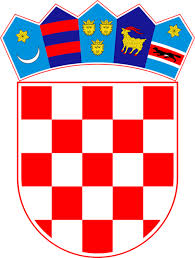 